การประชุมสภาเทศบาลตำบลสันป่าตองสมัยสามัญ สมัยที่ 3 ครั้งที่ 3 ประจำปี  2561วันศุกร์ที่   14  กันยายน   2561ณ ห้องประชุมสภาเทศบาลตำบลสันป่าตองเริ่มประชุมเวลา  10.00 น.    ปิดประชุมเวลา  11.45  น.             	ผู้เข้าประชุม	1. นายบุญเกิด		ชมภูรัตน์		ประธานสภาเทศบาล	2. นางรพีพรรณ	สุริยานรากร		รองประธานสภาเทศบาล		3. นายบุญส่ง		มูลอินตา		สมาชิกสภาเทศบาล 	4. นายบุญญาณุภาพ  	ภูธรใจ			สมาชิกสภาเทศบาล5. นายจรูณ  		อินตา			สมาชิกสภาเทศบาล   6. นายภัทรพงศ์  	จันทร์ติ๊บ		สมาชิกสภาเทศบาล	7. นายจำลอง 	 	ทาดาริน		สมาชิกสภาเทศบาล	8. สิบเอกวันชัย  	สังข์สุทธิ์		สมาชิกสภาเทศบาล	9. นายจิระพันธ์		สุอินไหว		สมาชิกสภาเทศบาล	10. นายธีระวัฒน์	ใจกล้า			สมาชิกสภาเทศบาล	11. นางแก้วเรือน	นนเทศา		สมาชิกสภาเทศบาล	12. นายสักการ	ณิยกูล			ปลัดเทศบาลปฏิบัติหน้าที่นายกเทศมนตรีตำบลสันป่าตอง	13. นายวุฒิกร		วิกรมโยธิน		เลขานุการสภาเทศบาล	ผู้เข้าร่วมประชุมนางสุพิน		ดาวเรือง		หัวหน้าสำนักปลัดเทศบาลนายสุนทร		สุวรรณเลิศ		ประธานชุมชนต้นผึ้ง-สันคะยอมนางลำดวน		ผดุงกิจ			หัวหน้าฝ่ายอำนวยการนายวิรัตน์		วิริยาสกุล		หัวหน้าฝ่ายแผนงานและงบประมาณนางสาวพัชรียา	เจ้ากลดี			นักวิชาการสุขาภิบาลนายอุกฤษณ์	ประสพโชคชัย		รองปลัดเทศบาลนายภาคภูมิ	โตวัชรกุล		เจ้าพนักงานธุรการนางพวงทอง	เครือยศ		หัวหน้าฝ่ายพัฒนารายได้นางอุชญา		นวรัฐ			ครูผู้ดูแลเด็กนางศิริกานต์	อุนจะนำ		เจ้าพนักงานการเงินและบัญชีนางพิมพาภรณ์		ฟองศรี		เจ้าพนักงานธุรการนางสาวศุภลักษณ์	สามารถ	เจ้าพนักงานธุรการนางสาววรินทร		มูลยศ		นักวิเคราะห์นโยบายและแผนนางชินากานต์		เจริญสุข	นักวิชาการศึกษานายวุฒิไกร		จั๋นอ้าย		พนักงานขับรถยนต์    ว่าที่ร้อยตรีสืบศักดิ์	ปัญโญ		นิติกรนางนิตยา		เพ็งแช่ม		นักวิชาการคลังนายพงศกร		กันทะสี		นักป้องกันบรรเทาสาธารณภัยนางสาวเรณู		บุญตัน		พนักงานจ้างนายอนุชา		มานพ		พนักงานจ้างนางณภาภัช		ศิรพฤฒิชัย	ผู้ช่วยเจ้าพนักงานธุรการนายอาทิตยา		โสติผล		พนักงานจ้างเหมานางสุภารัตน์		เพชรอินนุรักษ์	นักพัฒนาชุมชนนางคณิสร		ปัญโญ		เจ้าพนักงานธุรการนายเนตร		ศรีคำมูล	พนักงานขับรถยนต์    นายสนั่น		หลวงมณีวรรณ์	หัวหน้าฝ่ายแบบแผนและก่อสร้างนางสาวอรทัย		โฮตา		เจ้าพนักงานธุรการนายรัตนพงษ์		ฝั้นมูล		พนักงานจ้างนางสาวนิภาพร		บุญทาตุ้ย	นักวิชาการจัดเก็บรายได้นางสิริรัตน์		แสงสิงห์	นักวิชาการพัสดุ 				บันทึกการประชุม				      เริ่มประชุมเวลา  10.00 น.			เมื่อถึงเวลา 10.00 น. เลขานุการสภาเทศบาลตำบลสันป่าตอง   ให้สัญญาณเชิญสมาชิกสภาเทศบาลตำบลสันป่าตองเข้าห้องประชุม  เลขานุการสภาเทศบาล			สมาชิกสภาเทศบาลตำบลสันป่าตอง    จำนวน  11 คน  ครบองค์ประชุมแล้ว   ขอเรียนเชิญประธานสภาเทศบาลเปิดประชุมตามระเบียบวาระการประชุม ต่อไประเบียบวาระที่  ๑	เรื่องที่ประธานแจ้งให้ที่ประชุมทราบประธานสภาเทศบาล			 ในวันนี้ส่วนใหญ่วาระการประชุมในวันนี้ จะเป็นเรื่องของการกันเงินงบประมาณที่สภาเทศบาลได้อนุมัติให้ตั้งจ่ายเป็นรายการใหม่ในการประชุมครั้งที่ผ่านมาที่ประชุม			 รับทราบระเบียบวาระที่  2	เรื่องรับรองรายงานการประชุมสภาเทศบาลตำบลสันป่าตอง2.1 การประชุมสภาเทศบาล  สมัยสามัญ   สมัยที่  3  ครั้งที่  2  ประจำปี พ.ศ.2561  เมื่อวันที่  30  สิงหาคม  2561ประธานสภาเทศบาล			ขอให้ทุกท่านพิจารณาสำเนารายงานการประชุมที่แจกไปล่วงหน้าแล้ว          ว่ามีข้อความตอนใดที่จะขอแก้ไข  เปลี่ยนแปลงหรือเพิ่มเติม  ขอเรียนเชิญนางรพีพรรณ  สุริยานรากร	ขอแก้ไขรายงานการประชุมหน้า  4   บรรทัดที่  23   เพิ่มเติมข้อความดังนี้  “ตามหลักการแล้วจะต้องให้สมาชิกสภาเทศบาลตำบลสันป่าตองลงมติรับรองรายงานการประชุมด้วย” 			ขอแก้ไขรายงานการประชุม  หน้า  42  หน้า  16  แก้ไขข้อความ   “คุณวิวัฒน์”  เปลี่ยนแปลงเป็น   “คุณวิจิตร”			และขอแก้ไขรายงานการประชุม  หน้า 44 บรรทัดรองสุดท้าย ขอแก้ไขข้อความคำว่า  “รัฐสภา”  ขอแก้ไขเป็น  “รัฐบาล”   และเพิ่มเติมข้อความดังนี้  “ดังนั้น การประชุมสภาของเทศบาลตำบลสันป่าตอง  ก็น่าจะประยุกต์ใช้หรือนำมาเป็นแบบอย่างได้เช่นกัน   เพื่อที่จะได้นำข้อมูลมาประกอบการพิจารณา”นายสักการ  ณิยกูล			และขอแก้ไขรายงานการประชุม  หน้า 44 บรรทัดรองสุดท้าย ขอแก้ไขข้อความคำว่า  “นายกเทศมนตรี”  ขอแก้ไขเป็น  “นายกรัฐมนตรี”ที่ประชุม			ไม่มีประธานสภาเทศบาล			ต่อไปจะขอมติจากที่ประชุม   สมาชิกสภาเทศบาลท่านใดรับรองรายงานการประชุมสภาเทศบาลตำบลสันป่าตอง สมัยสามัญ สมัยที่ 3 ครั้งที่  2 ประจำปี  2561  เมื่อวันที่  30  สิงหาคม  2561  โปรดยกมือที่ประชุม			ยกมือรับรองรายงานการประชุม  10  เสียง     ประธานสภาเทศบาล   งดออกเสียงระเบียบวาระที่  3	เรื่องกระทู้ถาม				-ไม่มี-ระเบียบวาระที่  4	เรื่องที่คณะกรรมการที่สภาท้องถิ่นตั้งขึ้นพิจารณาเสร็จแล้ว				-ไม่มี-ระเบียบวาระที่  5	เรื่องที่เสนอใหม่5.1 ญัตติขออนุมัติกันเงินงบประมาณรายจ่าย  ประจำปีงบประมาณ พ.ศ.2561  ไว้ในปีงบประมาณถัดไป  รวม  2  รายการ  งบประมาณ   35,000.-บาท  (สามหมื่นห้าพันบาทถ้วน)  (สำนักปลัดเทศบาล) ดังต่อไปนี้(1) จัดซื้อชุดเครื่องเสียงพร้อมติดตั้ง  (หน้าอาคารกองคลัง)  จำนวน  1  ชุด   งบประมาณ   27,500.-บาท (สองหมื่นเจ็ดพันห้าร้อยบาทถ้วน)ประธานสภาเทศบาล		ขอเชิญปลัดเทศบาลปฏิบัติหน้าที่นายกเทศมนตรีเสนอญัตติขออนุมัติ  กันเงินงบประมาณรายจ่าย  ประจำปีงบประมาณ พ.ศ.2561  ไว้ในปีงบประมาณถัดไป  รวม  2  รายการ  ต่อสภาเทศบาลตำบลสันป่าตองนายสักการ  ณิยกูล	  	ข้าพเจ้าขอเสนอญัตติ   ขอโอนเงินงบประมาณรายจ่าย ประจำปี พ.ศ.2561  ไปตั้งจ่ายเป็นรายการใหม่  เพื่อจัดซื้อครุภัณฑ์ไฟฟ้าและวิทยุ  รายการจัดซื้อชุดเครื่องเสียงพร้อมติดตั้ง  จำนวน  1  ชุด   รายละเอียดดังนี้		 ตามระเบียบกระทรวงมหาดไทย  ว่าด้วยวิธีการงบประมาณขององค์กรปกครองส่วนท้องถิ่น พ.ศ. 2541  แก้ไขเพิ่มเติมถึง  (ฉบับที่  3)  พ.ศ.2543  หมวด  4  ข้อ  27  การโอนเงินงบประมาณรายจ่ายในหมวดค่าครุภัณฑ์ที่ดินและสิ่งก่อสร้างที่ทำให้ลักษณะ  ปริมาณ  คุณภาพเปลี่ยน  หรือโอนไปตั้งจ่ายเป็นรายการใหม่  ให้เป็นอำนาจอนุมัติของสภาท้องถิ่น   แผนงานบริหารทั่วไป  				งานบริหารทั่วไปงบลงทุนครุภัณฑ์ไฟฟ้าและวิทยุ(1) จัดซื้อชุดเครื่องเสียงพร้อมติดตั้ง  จำนวน   1  ชุด  งบประมาณ  27,500.-บาท (สองหมื่นเจ็ดพันห้าร้อยบาทถ้วน) -เป็นครุภัณฑ์ที่ไม่มีกำหนดในบัญชีมาตรฐานครุภัณฑ์แต่มีความจำเป็นต้องซื้อเพื่อใช้ในกิจกรรมของเทศบาล โดยจัดซื้อตามราคาท้องตลาด   และ ทำการสืบราคาจากร้านค้าที่จำหน่าย   ไม่น้อยกว่า  3 ร้านประธานสภาเทศบาล		สมาชิกสภาเทศบาลท่านใดจะอภิปรายเพิ่มเติมขอเรียนเชิญที่ประชุม		ไม่มีประธานสภาเทศบาล		เมื่อไม่มีสมาชิกสภาเทศบาลท่านใดจะอภิปรายเพิ่มเติม ต่อไปจะขอมติจากที่ประชุม สมาชิกสภาเทศบาลท่านใด เห็นชอบให้กันเงินไว้เบิกในปีถัดไป  เพื่อจัดซื้อชุดเครื่องเสียงพร้อมติดตั้ง  จำนวน  1  ชุด  งบประมาณ   27,500.-บาท  (สองหมื่นเจ็ดพันห้าร้อยบาทถ้วน)  รายละเอียดตามที่นายกเทศมนตรีชี้แจงไปแล้วข้างต้น โปรดยกมือที่ประชุม		ลงมติยกมือเห็นชอบ  ๑0 เสียง  ประธานสภาเทศบาลงดออกเสียงนางรพีพรรณ  สุริยานรากร	เนื่องจากระเบียบวาระที่  5.1  ได้แยก ออกเป็น  2  หัวข้อ  ขออนุญาตให้ประธานสภาเทศบาลได้ดำเนินการให้เป็นไปตามวาระด้วยที่ประชุม		รับทราบประธานสภาเทศบาล		ข้อ 5.1 รายการกันเงินลำดับที่  2   รายละเอียดดังนี้(2) จัดซื้อตู้ลำโพงอเนกประสงค์  จำนวน  1  ชุด  งบประมาณ  7,500.-บาท  (เจ็ดพันห้าร้อยบาทถ้วน)นายสักการ  ณิยกูล	  	ข้าพเจ้าขอเสนอญัตติ   ขอโอนเงินงบประมาณรายจ่าย ประจำปี พ.ศ.2561  ไปตั้งจ่ายเป็นรายการใหม่  เพื่อจัดซื้อครุภัณฑ์ไฟฟ้าและวิทยุ  รายการจัดซื้อชุดตู้ลำโพงอเนกประสงค์  จำนวน  1  ชุด   รายละเอียดดังนี้ตามระเบียบกระทรวงมหาดไทย  ว่าด้วยวิธีการงบประมาณขององค์กรปกครองส่วนท้องถิ่น พ.ศ. 2541  แก้ไขเพิ่มเติมถึง  (ฉบับที่  3)  พ.ศ.2543  หมวด  4  ข้อ  27  การโอนเงินงบประมาณรายจ่ายในหมวดค่าครุภัณฑ์ที่ดินและสิ่งก่อสร้างที่ทำให้ลักษณะ  ปริมาณ  คุณภาพเปลี่ยน  หรือโอนไปตั้งจ่ายเป็นรายการใหม่  ให้เป็นอำนาจอนุมัติของสภาท้องถิ่น   แผนงานบริหารทั่วไป  				งานบริหารทั่วไปงบลงทุนครุภัณฑ์ไฟฟ้าและวิทยุ(1) จัดซื้อตู้ลำโพงอเนกประสงค์   จำนวน   1  ชุด  งบประมาณ  7,500.-บาท (เจ็ดพันห้าร้อยบาทถ้วน) -เป็นครุภัณฑ์ที่ไม่มีกำหนดในบัญชีมาตรฐานครุภัณฑ์แต่มีความจำเป็นต้องซื้อเพื่อใช้ในกิจกรรมของเทศบาล โดยจัดซื้อตามราคาท้องตลาด   และ ทำการสืบราคาจากร้านค้าที่จำหน่าย   ไม่น้อยกว่า  3 ร้านประธานสภาเทศบาล		สมาชิกสภาเทศบาลท่านใดจะอภิปรายเพิ่มเติมขอเรียนเชิญที่ประชุม		ไม่มีประธานสภาเทศบาล		เมื่อไม่มีสมาชิกสภาเทศบาลท่านใดจะอภิปรายเพิ่มเติม ต่อไปจะขอมติจากที่ประชุม สมาชิกสภาเทศบาลท่านใด เห็นชอบให้กันเงินไว้เบิกในปีถัดไป  เพื่อจัดซื้อตู้ลำโพงอเนกประสงค์  จำนวน  1  ชุด  งบประมาณ   7,500.-บาท  (เจ็ดพันห้าร้อยบาทถ้วน)  รายละเอียดตามที่นายกเทศมนตรีชี้แจงไปแล้วข้างต้น โปรดยกมือที่ประชุม		ลงมติยกมือเห็นชอบ  ๑0 เสียง  ประธานสภาเทศบาลงดออกเสียง	5.2  ญัตติขออนุมัติกันเงินงบประมาณรายจ่าย  ประจำปีงบประมาณ พ.ศ.2561  ไว้ในปีงบประมาณถัดไป  งบประมาณ   1,300,000.-บาท  (หนึ่งล้านสามแสนบาทถ้วน)  (งานป้องกันและบรรเทาสาธารณภัย)    เพื่อจัดซื้อรถยนต์ตรวจการณ์บรรทุกน้ำดับเพลิงแบบอเนกประสงค์  จำนวน  1  คันประธานสภาเทศบาล		ขอเชิญปลัดเทศบาลปฏิบัติหน้าที่นายกเทศมนตรีเสนอญัตติขออนุมัติกันเงินงบประมาณรายจ่าย  ประจำปีงบประมาณ พ.ศ.2561  ไว้ในปีงบประมาณถัดไปต่อสภาเทศบาลตำบลสันป่าตองนายสักการ  ณิยกูล		ข้าพเจ้าขอเสนอญัตติขออนุมัติกันเงินงบประมาณรายจ่าย  ประจำปี  พ.ศ.2561  ไว้ในปีงบประมาณถัดไป   ตามระเบียบกระทรวงมหาดไทย ว่าด้วยการรับเงิน การเบิกจ่าย การฝากเงิน การเก็บรักษาเงินและการตรวจเงินขององค์กรปกครองส่วนท้องถิ่น  พ.ศ.2547  แก้ไขเพิ่มเติมถึง  (ฉบับที่ 3)  พ.ศ.2558  หมวด  5  การกันเงิน  ข้อ 59 ในกรณีที่มีรายจ่ายหมวดค่าครุภัณฑ์ ที่ดิน และสิ่งก่อสร้าง  ยังมิได้ก่อหนี้ผูกพันแต่มีความจำเป็นจะต้องใช้จ่ายเงินนั้นต่อไปอีก    ให้องค์กรปกครองส่วนท้องถิ่นรายงานขออนุมัติกันเงินต่อสภาท้องถิ่นได้อีกไม่เกินระยะเวลาหนึ่งปี	หากองค์กรปกครองส่วนท้องถิ่นยังมิได้ดำเนินการก่อหนี้ผูกพันตามเงื่อนไขในวรรคหนึ่งให้ขออนุมัติขยายเวลาเบิกจ่ายเงินได้ไม่เกินอีกหนึ่งปีต่อสภาท้องถิ่น  หรือกรณีมีความจำเป็นต้องแก้ไขเปลี่ยนแปลงรายการดังกล่าวที่ทำให้ลักษณะ ปริมาณ  คุณภาพเปลี่ยนหรือเปลี่ยนแปลงสถานที่ก่อสร้างให้ขออนุมัติเปลี่ยนแปลงและหรือขยายเวลาเบิกจ่ายเงินได้ไม่เกินอีกหนึ่งปีต่อสภาท้องถิ่นแล้วแต่กรณีบัญชีรายการค่าครุภัณฑ์ที่ไม่สามารถก่อหนี้ผูกพันได้ทัน ภายในปีงบประมาณ  พ.ศ.2561  และขออนุมัติกันเงินไว้เบิกในปีถัดไป ประธานสภาเทศบาล		สมาชิกสภาเทศบาลท่านใดจะอภิปรายเพิ่มเติมขอเรียนเชิญที่ประชุม		ไม่มีประธานสภาเทศบาล		เมื่อไม่มีสมาชิกสภาเทศบาลท่านใดจะอภิปรายเพิ่มเติม ต่อไปจะขอมติ จากที่ประชุม สมาชิกสภาเทศบาลท่านใด เห็นชอบให้กันเงินงบประมาณรายจ่าย  ประจำปีงบประมาณ  พ.ศ.2561  ไว้ในปีงบประมาณถัดไป  งานป้องกัน บรรเทาสาธารณภัย   เพื่อจัดซื้อรถยนต์ตรวจการณ์บรรทุกน้ำดับเพลิงแบบอเนกประสงค์  จำนวน  1  คัน   งบประมาณ  1,300,000.-บาท  (หนึ่งล้าน สามแสนบาทถ้วน)  รายละเอียดตามที่ปลัดเทศบาลปฏิบัติหน้าที่นายกเทศมนตรีตำบลสันป่าตองชี้แจงไปแล้วข้างต้น โปรดยกมือ ที่ประชุม		ลงมติยกมือเห็นชอบ  ๑0 เสียง  ประธานสภาเทศบาลงดออกเสียง 	5.3  ญัตติขออนุมัติขยายเวลาเบิกจ่ายเงินงบประมาณ  รายจ่ายประจำปีงบประมาณ  พ.ศ.2560  ไว้เบิกในปีถัดไป  โครงการก่อสร้างรางระบายน้ำ คสล. ซอยเยื้องไปรษณีย์  งบประมาณ   344,000.-บาท  (สามแสนสี่หมื่นสี่พันบาทถ้วน)  กองช่างประธานสภาเทศบาล		ขอเชิญปลัดเทศบาลปฏิบัติหน้าที่นายกเทศมนตรีเสนอญัตติขออนุมัติ  กันเงินงบประมาณรายจ่าย  ประจำปีงบประมาณ พ.ศ.2561  ไว้ในปีงบประมาณถัดไปต่อสภาเทศบาลตำบลสันป่าตองนายสักการ  ณิยกูล		ข้าพเจ้าขอเสนอญัตติขออนุมัติขยายเวลาการเบิกจ่ายงบประมาณ  รายจ่ายประจำปี งบประมาณ พ.ศ.2560 ไว้เบิกในปีถัดไป  โครงการก่อสร้างรางระบายน้ำ คสล. ซอยเยื้องไปรษณีย์  รายละเอียดดังนี้		ตามมติที่ประชุมสภาเทศบาลตำบลสันป่าตอง สมัยสามัญ สมัยที่ 3 ครั้งที่ 4 ประจำปี  พ.ศ.2560  ประชุมเมื่อวันที่  18 กันยายน  2560     มีมติเห็นชอบให้โอนงบประมาณรายจ่าย ประจำปี พ.ศ.2560 ไปตั้งจ่ายเป็นรายการใหม่ โครงการก่อสร้างรางระบายน้ำ คสล. ซอยเยื้องไปรษณีย์        กว้าง 0.40 เมตร ลึกเฉลี่ย 0.60 เมตร ยาว 200 เมตร บริเวณชุมชนมะจำโรง หมู่ที่ 14 ตำบลยุหว่า งบประมาณ 680,000 บาท (หกแสนแปดหมื่นบาทถ้วน) อนุมัติให้กันเงินไว้เบิกในปีถัดไปแล้ว และตามมติประชุมสภาเทศบาลตำบลสันป่าตอง  สมัยสามัญ  สมัยที่  1  ครั้งที่ 2  ประจำปี พ.ศ.2561 วันที่ 2 มีนาคม 2561  มีมติเห็นชอบให้แก้ไขเปลี่ยนแปลงคำชี้แจงโครงการก่อสร้างรางระบายน้ำ คสล. ซอยเยื้องไปรษณีย์  กว้าง 0.40 เมตร ลึกเฉลี่ย 0.60 เมตร ยาว 110 เมตร บริเวณชุมชนมะจำโรง หมู่ที่ 14 ตำบลยุหว่า งบประมาณ 344,000 บาท (สามแสนสี่หมื่นสี่พันบาทถ้วน)  ขณะนี้ ใกล้สิ้นปีงบประมาณ พ.ศ.2561 แล้ว ยังไม่ได้ก่อหนี้ผูกพัน ไม่สามารถเบิกจ่ายได้ทันสิ้นปีงบประมาณ พ.ศ.2561 (30 กันยายน 2561) ดังนั้น จึงขออนุมัติขอขยายเวลายื่นขอเบิกตัดปีและขอเบิกตัดปีต่อไป โครงการก่อสร้างรางระบายน้ำ คสล. ซอยเยื้องไปรษณีย์  กว้าง 0.40 เมตร ลึกเฉลี่ย 0.60 เมตร ยาว 110 เมตร บริเวณชุมชนมะจำโรง หมู่ที่ 14 ตำบลยุหว่า งบประมาณ    344,000 บาท (สามแสนสี่หมื่นสี่พันบาทถ้วน) ตามระเบียบกระทรวงมหาดไทยว่าด้วยการรับเงิน การเบิกจ่ายเงิน การฝากเงิน การเก็บรักษาเงิน และการตรวจเงินขององค์กรปกครองส่วนท้องถิ่น  พ.ศ.2547  แก้ไขเพิ่มเติมถึง (ฉบับที่ 2)   พ.ศ.2548 หมวด 5 การกันเงิน   ข้อ 59 “ในกรณีที่มีรายจ่ายหมวดค่าครุภัณฑ์ที่ดินและสิ่งก่อสร้าง      ยังมิได้ก่อหนี้ผูกพัน แต่มีความจำเป็นจะต้องใช้จ่ายเงินนั้นต่อไปอีก ให้องค์กรปกครองส่วนท้องถิ่นรายงานขออนุมัติกันเงินต่อสภาท้องถิ่นได้อีกไม่เกินระยะเวลาหนึ่งปี	หากองค์กรปกครองส่วนท้องถิ่นยังมิได้ดำเนินการก่อหนี้ผูกพันตามเงื่อนไขในวรรคหนึ่ง ให้ขออนุมัติขยายเวลาเบิกจ่ายเงินได้ไม่เกินอีกหนึ่งปีต่อสภาท้องถิ่น หรือกรณีมีความจำเป็นต้องแก้ไขเปลี่ยนแปลงรายการดังกล่าวที่ทำให้ลักษณะ ปริมาณ คุณภาพเปลี่ยน หรือเปลี่ยนแปลงสถานที่ก่อสร้างให้ขออนุมัติเปลี่ยนแปลงหรือขยายเวลาเบิกจ่ายเงินได้ไม่เกินอีกหนึ่งปีต่อสภาท้องถิ่นแล้วแต่กรณีกรณีเมื่อสิ้นสุดระยะเวลาการกันเงินและขยายเวลาเบิกจ่ายเงินแล้ว หากไม่ได้ดำเนินการหรือมีเงินเหลือจ่ายจากเงินดังกล่าว  ให้เงินจำนวนนั้นตกเป็นเงินสะสม” บัญชีรายการค่าที่ดินและสิ่งก่อสร้างที่ไม่สามารถก่อหนี้ผูกพันได้ทันภายในปีงบประมาณ พ.ศ.2561 และขออนุมัติกันไว้เบิกในปีถัดไป(งบประมาณรายจ่าย ประจำปีงบประมาณ พ.ศ.2560)แผนงานอุตสาหกรรมและการโยธา งานก่อสร้างโครงสร้างพื้นฐานประธานสภาเทศบาล		สมาชิกสภาเทศบาลท่านใดจะอภิปรายเพิ่มเติมขอเรียนเชิญ ที่ประชุม		ไม่มี ประธานสภาเทศบาล		เมื่อไม่มีสมาชิกสภาเทศบาลท่านใดจะอภิปรายเพิ่มเติม ต่อไปจะขอมติ  จากที่ประชุม สมาชิกสภาเทศบาลท่านใด เห็นชอบให้ขยายเวลาเบิกจ่ายเงิน งบประมาณ  รายจ่ายประจำปีงบประมาณ พ.ศ.2560  ไว้เบิกในปีถัดไป   โครงการก่อสร้างรางระบายน้ำ คสล.ซอยเยื้องไปรษณีย์  งบประมาณ  344,000.-บาท  (สามแสนสี่หมื่นสี่พันบาทถ้วน) รายละเอียดตามที่ ปลัดเทศบาลปฏิบัติหน้าที่นายกเทศมนตรีตำบลสันป่าตองชี้แจงไปแล้วข้างต้น โปรดยกมือ  ที่ประชุม		ลงมติยกมือเห็นชอบ  ๑0 เสียง  ประธานสภาเทศบาลงดออกเสียง  	5.4 ญัตติขออนุมัติขยายเวลาเบิกจ่ายเงินงบประมาณ  รายจ่ายประจำปีงบประมาณ  พ.ศ.2560  ไว้เบิกในปีถัดไป  เพื่อจัดซื้อรถยนต์              นั่งส่วนกลาง  จำนวน  1  คัน  งบประมาณ   784,000.-บาท  (เจ็ดแสนแปดหมื่นสี่พันบาทถ้วน)  (กองช่าง)ประธานสภาเทศบาล		ขอเชิญปลัดเทศบาลปฏิบัติหน้าที่นายกเทศมนตรีเสนอญัตติต่อสภาเทศบาลตำบลสันป่าตองนายสักการ  ณิยกูล			ข้าพเจ้าขอเสนอญัตติขออนุมัติขยายเวลาเบิกจ่ายเงินงบประมาณรายจ่ายประจำปีงบประมาณ พ.ศ.2560  ไว้เบิกในปีถัดไปเพื่อจัดซื่อรถยนต์นั่งส่วนกลาง  จำนวน  1  คัน     ตามมติที่ประชุมสภาเทศบาลตำบลสันป่าตอง สมัยสามัญ สมัยที่ 3 ครั้งที่ 4 ประจำปี  พ.ศ.2560 ประชุมเมื่อวันที่ 27 กันยายน 2560 มีมติเห็นชอบให้โอนงบประมาณรายจ่าย ประจำปี พ.ศ.2560 ไปตั้งจ่ายเป็นรายการใหม่ ค่าครุภัณฑ์ ค่าครุภัณฑ์ยานพาหนะและขนส่ง  รถนั่งส่วนกลาง จำนวน 1 คัน งบประมาณ 784,000 บาท (เจ็ดแสนแปดหมื่นสี่พันบาทถ้วน) เพื่อขอเบิกตัดปี ประจำปีงบประมาณ 2562 เนื่องจากครุภัณฑ์ดังกล่าวได้รับอนุมัติให้กันไว้เบิกในปีงบประมาณ   พ.ศ.2561  ตามมติที่ประชุมสภาเทศบาลตำบล สันป่าตอง สมัยสามัญ สมัยที่ 3 ครั้งที่ 4 ประจำปี 2560 เมื่อวันที่ 27 กันยายน 2560 แต่ขณะนี้ใกล้สิ้นปีงบประมาณ พ.ศ.2561 แล้ว ยังไม่ได้ดำเนินการก่อหนี้ผูกพัน จึงไม่สามารถดำเนินการเบิกจ่ายได้ทันภายในปีงบประมาณ พ.ศ.2561 นั้น จึงขออนุมัติขอขยายเวลายื่นขอเบิกตัดปีและขอเบิกตัดปีต่อไป โครงการจัดซื้อครุภัณฑ์ยานพาหนะและขนส่ง รถนั่งส่วนกลาง จำนวน 1 คัน งบประมาณ 784,000 บาท (เจ็ดแสนแปดหมื่นสี่พันบาทถ้วน)  ตามระเบียบกระทรวงมหาดไทย ว่าด้วยการรับเงิน การเบิกจ่ายเงิน   การฝากเงิน การเก็บรักษาเงิน  และการตรวจเงินขององค์กรปกครองส่วนท้องถิ่น พ.ศ.2547  แก้ไขเพิ่มเติมถึง (ฉบับที่ 2)  พ.ศ.2548 หมวด 5 การกันเงิน    ข้อ 59  ในกรณีที่มีรายจ่ายหมวดค่าครุภัณฑ์ที่ดินและสิ่งก่อสร้าง ยังมิได้  ก่อหนี้ผูกพันแต่มีความจำเป็นต้องใช้จ่ายเงินนั้นต่อไปอีก  ให้องค์กรปกครองส่วนท้องถิ่นรายงานขออนุมัติกันเงินต่อสภาท้องถิ่นได้อีกไม่เกินระยะเวลาหนึ่งปี		หากองค์กรปกครองส่วนท้องถิ่นยังมิได้ดำเนินการก่อหนี้ผูกพัน       ตามเงื่อนไขในวรรคหนึ่งให้ขออนุมัติขยายเวลาเบิกจ่ายเงินได้ไม่เกินอีกหนึ่งปี   ต่อสภาท้องถิ่น หรือกรณีมีความจำเป็นต้องแก้ไขเปลี่ยนแปลงรายการดังกล่าวที่ทำให้ลักษณะ ปริมาณ คุณภาพเปลี่ยนหรือเปลี่ยนแปลงสถานที่ก่อสร้างให้ขออนุมัติเปลี่ยนแปลงและหรือขยายเวลาเบิกจ่ายเงินได้ไม่เกินอีกหนึ่งปีต่อสภาท้องถิ่นแล้วแต่กรณีกรณีเมื่อสิ้นสุดระยะเวลาการกันเงินและขยายเวลาเบิกจ่ายเงินแล้ว  หากไม่ดำเนินการหรือมีเงินเหลือจ่ายจากเงินดังกล่าว  ให้เงินจำนวนนั้นตกเป็นเงินสะสมบัญชีรายการครุภัณฑ์ที่ดินและสิ่งก่อสร้างที่ไม่สามารถก่อหนี้ผูกพันได้ทันภายในปีงบประมาณ  พ.ศ.2561ขออนุมัติขยายเวลาเบิกจ่ายเงินงบประมาณรายจ่ายประจำปีงบประมาณ พ.ศ.2560แผนงานอุตสาหกรรมและการโยธา งานบริหารทั่วไปเกี่ยวกับอุตสาหกรรมงบลงทุน ค่าครุภัณฑ์ ประธานสภาเทศบาล		สมาชิกสภาเทศบาลท่านใดจะอภิปรายเพิ่มเติมขอเรียนเชิญ ที่ประชุม		ไม่มี ประธานสภาเทศบาล		เมื่อไม่มีสมาชิกสภาเทศบาลท่านใดจะอภิปรายเพิ่มเติม ต่อไปจะขอมติ  จากที่ประชุม สมาชิกสภาเทศบาลท่านใด เห็นชอบให้ขยายเวลาเบิกจ่ายเงิน งบประมาณ  รายจ่ายประจำปีงบประมาณ พ.ศ.2560  ไว้เบิกในปีถัดไป   เพื่อจัดซื้อรถยนต์นั่งส่วนกลาง  จำนวน  1  คัน  งบประมาณ   784,000.-บาท  (เจ็ดแสนแปดหมื่นสี่พันบาทถ้วน)  รายละเอียดตามที่ ปลัดเทศบาลปฏิบัติหน้าที่นายกเทศมนตรีตำบลสันป่าตองชี้แจงไปแล้วข้างต้น โปรดยกมือ  ที่ประชุม		ลงมติยกมือเห็นชอบ  ๑0 เสียง  ประธานสภาเทศบาลงดออกเสียง  	5.5  ญัตติขออนุมัติขยายเวลาเบิกจ่ายเงินงบประมาณรายจ่าย ประจำปี พ.ศ.2560  ไว้เบิกจ่ายในปีถัดไป  เพื่อจัดซื้อรถพยาบาลฉุกเฉิน          (รถกระบะ)  จำนวน  1 คัน  งบประมาณ   1,000,000.-บาท  (หนึ่งล้านบาทถ้วน)  (กองสาธารณสุขฯ)ประธานสภาเทศบาล		ขอเชิญปลัดเทศบาลปฏิบัติหน้าที่นายกเทศมนตรีเสนอญัตติต่อสภาเทศบาลตำบลสันป่าตองนายสักการ  ณิยกูล			ข้าพเจ้าขอเสนอญัตติขออนุมัติขยายเวลาเบิกจ่ายเงินงบประมาณรายจ่ายประจำปีงบประมาณ พ.ศ.2560  ไว้เบิกในปีถัดไปเพื่อจัดซื่อรถยนต์นั่งส่วนกลาง  จำนวน  1  คัน    ข้าพเจ้าขอเสนอญัตติ ขออนุมัติขยายเวลาเบิกจ่ายเงินงบประมาณรายจ่ายประจำปีงบประมาณ พ.ศ. 2560 แผนงานสาธารณสุข งานบริหารทั่วไปเกี่ยวกับสาธารณสุข หมวดค่าครุภัณฑ์ ประเภทครุภัณฑ์ยานพาหนะและขนส่ง รถพยาบาลฉุกเฉิน (รถกระบะ) จำนวน 1 คัน งบประมาณ 1,000,000.-บาท เพื่อขอเบิกตัดปี ประจำปีงบประมาณ 2562 เนื่องจากครุภัณฑ์ดังกล่าวได้รับอนุมัติให้กันเงินไว้เบิกในปีงบประมาณ พ.ศ. 2561 ตามมติที่ประชุมสภาเทศบาลตำบลสันป่าตอง สมัยสามัญ สมัยที่ 3 ครั้งที่ 4 ประจำปี พ.ศ.2560 เมื่อวันที่ 27 กันยายน 2560 แต่ขณะนี้ใกล้สิ้นปีงบประมาณ พ.ศ. 2561 แล้ว ยังไม่ได้ดำเนินการก่อหนี้ผูกพัน จึงไม่สามารถดำเนินการเบิกจ่ายได้ทันภายในปีงบประมาณ พ.ศ.2561ตามระเบียบกระทรวงมหาดไทยว่าด้วยการรับเงิน การฝากเงิน การเก็บรักษาเงิน และการตรวจเงินขององค์กรปกครองส่วนท้องถิ่น พ.ศ. 2547 แก้ไขเพิ่มเติมถึง (ฉบับที่ 2) พ.ศ. 2548 หมวด 5 การกันเงิน ข้อ 59 ในกรณีที่มีรายจ่ายหมวดค่าครุภัณฑ์ ที่ดิน สิ่งก่อสร้าง ยังมิได้ก่อหนี้ผูกพันแต่มีความจำเป็น จะต้องจ่ายเงินนั้นต่อไปอีก ให้องค์กรปกครองส่วนท้องถิ่นรายงานขออนุมัติกันเงินต่อสภาท้องถิ่นได้อีกระยะเวลาไม่เกินระยะเวลาหนึ่งปีหากองค์กรปกครองส่วนท้องถิ่นยังมิได้ดำเนินการก่อหนี้ผูกพันตามเงื่อนไขในวรรคหนึ่งให้ขออนุมัติขยายเวลาเบิกจ่ายเงินได้ไม่เกินอีกหนึ่งปีต่อสภาท้องถิ่น  หรือกรณีมีความจำเป็นต้องแก้ไขเปลี่ยนแปลงรายการดังกล่าวที่ทำให้ลักษณะ ปริมาณ  คุณภาพเปลี่ยนหรือเปลี่ยนแปลงสถานที่ก่อสร้างให้ขออนุมัติเปลี่ยนแปลงหรือขยายเวลาเบิกจ่ายเงินได้ไม่เกินอีกหนึ่งปีต่อสภาท้องถิ่นแล้วแต่กรณีประธานสภาเทศบาล		สมาชิกสภาเทศบาลท่านใดจะอภิปรายเพิ่มเติมขอเรียนเชิญ ที่ประชุม		ไม่มี ประธานสภาเทศบาล		เมื่อไม่มีสมาชิกสภาเทศบาลท่านใดจะอภิปรายเพิ่มเติม ต่อไปจะขอมติ  จากที่ประชุม สมาชิกสภาเทศบาลท่านใด เห็นชอบให้อนุมัติขยายเวลาการเบิกจ่ายเงินงบประมาณรายจ่าย  ประจำปี พ.ศ.2560  ไว้เบิกจ่ายในปีถัดไป  เพื่อจัดซื้อรถพยาบาลฉุกเฉิน (รถกระบะ)  จำนวน  1  คัน  งบประมาณ  1,000,000.-บาท  (หนึ่งล้านบาทถ้วน)  (กองสาธารณสุขฯ)  รายละเอียดตามที่ ปลัดเทศบาลปฏิบัติหน้าที่นายกเทศมนตรีตำบลสันป่าตองชี้แจงไปแล้วข้างต้น โปรดยกมือ  ที่ประชุม		ลงมติยกมือเห็นชอบ  ๑0 เสียง  ประธานสภาเทศบาลงดออกเสียง  5.6 ญัตติขออนุมัติกันเงินงบประมาณรายจ่าย ประจำปีงบประมาณ     พ.ศ.2561  ไว้เบิกในปีถัดไป  งบประมาณ  184,155.-บาท  (หนึ่งแสนแปดหมื่นสี่พันหนึ่งร้อยห้าสิบห้าบาทถ้วน)  เพื่อจัดซื้อครุภัณฑ์ต่าง ๆ    รวม  11 รายการ  (กองสาธารณสุขฯ)ประธานสภาเทศบาล		ขอเชิญปลัดเทศบาลปฏิบัติหน้าที่นายกเทศมนตรีเสนอญัตติขออนุมัติกันเงินงบประมาณรายจ่าย  ประจำปีงบประมาณ พ.ศ.2561  ไว้ในปีงบประมาณถัดไปต่อสภาเทศบาลตำบลสันป่าตองนายสักการ  ณิยกูล		ก่อนจะเสนอญัตติต่อสภาเทศบาลตำบลสันป่าตอง  ขอหารือประธานสภาเทศบาล  ในการเสนอญัตติขออนุญาตนำเสนอที่ประชุมรวดเดียวนางรพีพรรณ  สุริยานรากร	เนื่องจากในระเบียบวาระที่  5.1  ได้แยกข้อย่อยไว้  2 ข้อ  ไม่ได้รวมแบบญัตติอื่น ๆ  ก็สามารถนำเสนอที่ประชุมรวมรวดเดียวได้นายสักการ  ณิยกูล			ข้าพเจ้าขอเสนอญัตติ ขออนุมัติกันเงินงบประมาณรายจ่ายประจำปีงบประมาณ พ.ศ. 2561 หมวดค่าครุภัณฑ์ที่ดินและสิ่งก่อสร้างที่ไม่สามารถก่อหนี้ผูกพัน จำนวน 11 รายการ (รายละเอียดตามบัญชีรายการที่ไม่สามารถก่อหนี้ผูกพันได้ทันภายในปีงบประมาณ พ.ศ.2561 ที่แนบมาพร้อมนี้) เนื่องจากขณะนี้ใกล้สิ้นปีงบประมาณ และคาดว่าไม่สามารถดำเนินการเบิกจ่ายได้ทันภายในปีงบประมาณ พ.ศ. 2561ตามระเบียบกระทรวงมหาดไทยว่าด้วยการรับเงิน การฝากเงิน การเก็บรักษาเงิน และการตรวจเงินขององค์กรปกครองส่วนท้องถิ่น พ.ศ. 2547 แก้ไขเพิ่มเติมถึง (ฉบับที่ 2) พ.ศ. 2548 หมวด 5 การกันเงิน ข้อ 59 ในกรณีที่มีรายจ่ายหมวดค่าครุภัณฑ์ ที่ดิน สิ่งก่อสร้าง ยังมิได้ก่อหนี้ผูกพันแต่มีความจำเป็นจะต้องจ่ายเงินนั้นต่อไปอีก ให้องค์กรปกครองส่วนท้องถิ่นรายงานขออนุมัติกันเงินต่อสภาท้องถิ่นได้อีกไม่เกินระยะเวลาหนึ่งปีบัญชีรายการที่ไม่สามารถก่อหนี้ผูกพันได้ทันภายในปีงบประมาณ  พ.ศ.2561และขออนุมัติกันเงินไว้เบิกในปีถัดไปกองสาธารณสุขและสิ่งแวดล้อม  เทศบาลตำบลสันป่าตองประธานสภาเทศบาล		สมาชิกสภาเทศบาลท่านใดจะอภิปรายเพิ่มเติมขอเรียนเชิญ ที่ประชุม		ไม่มี ประธานสภาเทศบาล		เมื่อไม่มีสมาชิกสภาเทศบาลท่านใดจะอภิปรายเพิ่มเติม ต่อไปจะขอมติ  จากที่ประชุม สมาชิกสภาเทศบาลท่านใด เห็นชอบให้อนุมัติกันเงินงบประมาณรายจ่าย  ประจำปีงบประมาณ  พ.ศ.2561  ไว้เบิกในปีถัดไป  จำนวน  11  รายการ   งบประมาณ  184,155.-บาท  (หนึ่งแสนแปดหมื่นสี่พันหนึ่งร้อยห้าสิบห้าบาทถ้วน)  กองสาธารณสุขและสิ่งแวดล้อม   รายละเอียดตามที่ ปลัดเทศบาลปฏิบัติหน้าที่นายกเทศมนตรีตำบลสันป่าตองชี้แจงไปแล้วข้างต้น โปรดยกมือ  ที่ประชุม		ลงมติยกมือเห็นชอบ  ๑0 เสียง  ประธานสภาเทศบาลงดออกเสียง  5.7  ญัตติขออนุมัติกันเงินงบประมาณรายจ่าย  ประจำปีงบประมาณ พ.ศ.2561  ไว้เบิกในปีถัดไป   งบประมาณ  60,000.-บาท         (หกหมื่นบาทถ้วน)  (กองช่าง)  เพื่อจ่ายเป็นค่าจ้างออกแบบควบคุมงาน  ที่จ่ายให้เอกชนประธานสภาเทศบาล		ขอเชิญปลัดเทศบาลปฏิบัติหน้าที่นายกเทศมนตรีเสนอญัตติขออนุมัติ   กันเงินงบประมาณรายจ่าย  ประจำปีงบประมาณ พ.ศ.2561  ไว้ในปีงบประมาณถัดไปต่อสภาเทศบาลตำบลสันป่าตองนายสักการ  ณิยกูล		ข้าพเจ้าขอเสนอญัตติขออนุมัติกันเงินไว้ในปีถัดไป  รายละเอียดดังนี้ ตามมติประชุมสภาเทศบาลตำบลสันป่าตอง สมัยสามัญ สมัยที่ 3    ครั้งที่ 2 ประจำปี พ.ศ.2561 วันที่ 30 สิงหาคม 2561 มีมติเห็นชอบให้โอนงบประมาณรายจ่ายประจำปี พ.ศ.2561 ไปตั้งจ่ายเป็นรายการใหม่ ค่าที่ดินและสิ่งก่อสร้าง ค่าจ้างออกแบบควบคุมงานที่จ่ายให้เอกชน เพื่อจ่ายเป็นค่าจ้างออกแบบงานก่อสร้าง ควบคุมงานก่อสร้าง รับรองแบบแปลนก่อสร้าง และงานอื่นที่จำเป็นและเกี่ยวข้องกับการก่อสร้างที่จ่ายให้แก่เอกชน นิติบุคคลหรือบุคคลภายนอกเพื่อให้ได้มาซึ่งสิ่งก่อสร้าง ฯลฯ งบประมาณ 60,000 บาท   (หกหมื่นบาทถ้วน) นั้น 	ขณะนี้มีรายการในหมวดค่าที่ดินและสิ่งก่อสร้างที่ยังไม่ได้ก่อหนี้ผูกพัน ซึ่งอาจเป็นผลให้ไม่สามารถเบิกจ่ายได้ทันสิ้นปีงบประมาณ พ.ศ.2561 (30 กันยายน 2561) ดังนั้น จึงขออนุมัติขอขยายเวลายื่นขอเบิกตัดปีและขอเบิกตัดปีต่อไป ค่าที่ดินและสิ่งก่อสร้าง ค่าจ้างออกแบบควบคุมงานที่จ่ายให้เอกชน เพื่อจ่ายเป็นค่าจ้างออกแบบงานก่อสร้าง ควบคุมงานก่อสร้าง รับรองแบบแปลนก่อสร้าง และงานอื่นที่จำเป็นและเกี่ยวข้องกับการก่อสร้างที่จ่ายให้แก่เอกชน นิติบุคคลหรือบุคคลภายนอกเพื่อให้ได้มาซึ่งสิ่งก่อสร้าง ฯลฯ งบประมาณ 60,000 บาท (หกหมื่นบาทถ้วน)ตามระเบียบกระทรวงมหาดไทย ว่าด้วยการรับเงิน การเบิกจ่ายเงิน การฝากเงิน การเก็บรักษาเงิน  และการตรวจเงินขององค์กรปกครองส่วนท้องถิ่น พ.ศ.2547 แก้ไขเพิ่มเติมถึง (ฉบับที่ 2)     พ.ศ.2548 หมวด 5 การกันเงิน ข้อ 59 ในกรณีที่มีรายจ่ายหมวดค่าครุภัณฑ์ที่ดินและสิ่งก่อสร้าง ยังมิได้ ก่อหนี้ผูกพันแต่มีความจำเป็นต้องใช้จ่ายเงินนั้นต่อไปอีก  ให้องค์กรปกครองส่วนท้องถิ่นรายงานขออนุมัติกันเงินต่อสภาท้องถิ่นได้อีกไม่เกินระยะเวลาหนึ่งปี	หากองค์กรปกครองส่วนท้องถิ่นยังมิได้ดำเนินการก่อหนี้ผูกพันตามเงื่อนไขในวรรคหนึ่งให้ขออนุมัติขยายเวลาเบิกจ่ายเงินได้ไม่เกินอีกหนึ่งปีกต่อสภาท้องถิ่น หรือกรณีมีความจำเป็นต้องแก้ไขเปลี่ยนแปลงรายการดังกล่าวที่ทำให้ลักษณะ ปริมาณ คุณภาพเปลี่ยนหรือเปลี่ยนแปลงสถานที่ก่อสร้างให้ขออนุมัติเปลี่ยนแปลงและหรือขยายเวลาเบิกจ่ายเงินได้ไม่เกินอีกหนึ่งปีต่อสภาท้องถิ่นแล้วแต่กรณีกรณีเมื่อสิ้นสุดระยะเวลาการกันเงินและขยายเวลาเบิกจ่ายเงินแล้ว  หากไม่ดำเนินการหรือมีเงินเหลือจ่ายจากเงินดังกล่าว  ให้เงินจำนวนนั้นตกเป็นเงินสะสมบัญชีรายการที่ดินและสิ่งก่อสร้างที่ไม่สามารถก่อหนี้ผูกพันได้ทันภายในปีงบประมาณ  พ.ศ.2561  และขออนุมัติกันไว้เบิกในปีถัดไปงบประมาณรายจ่าย ประจำปีงบประมาณ พ.ศ.2561 (ตั้งจ่ายเป็นรายการใหม่)แผนงานอุตสาหกรรมและการโยธางานบริหารทั่วไปเกี่ยวกับอุตสาหกรรมและการโยธาค่าที่ดินและสิ่งก่อสร้างประธานสภาเทศบาล		สมาชิกสภาเทศบาลท่านใดจะอภิปรายเพิ่มเติมขอเรียนเชิญ ที่ประชุม		ไม่มี ประธานสภาเทศบาล		เมื่อไม่มีสมาชิกสภาเทศบาลท่านใดจะอภิปรายเพิ่มเติม ต่อไปจะขอมติ  จากที่ประชุม สมาชิกสภาเทศบาลท่านใด เห็นชอบให้อนุมัติกันเงินงบประมาณรายจ่าย  ประจำปีงบประมาณ  พ.ศ.2561  ไว้เบิกในปีถัดไป  งบประมาณ   60,000.-บาท (หกหมื่นบาทถ้วน)  รายละเอียดตามที่ ปลัดเทศบาลปฏิบัติหน้าที่นายกเทศมนตรีตำบลสันป่าตองชี้แจงไปแล้วข้างต้น โปรดยกมือ  ที่ประชุม		ลงมติยกมือเห็นชอบ  ๑0 เสียง  ประธานสภาเทศบาลงดออกเสียง  	5.8 ญัตติขออนุมัติกันเงินงบประมาณรายจ่าย ประจำปีงบประมาณ   พ.ศ.2561 ไว้เบิกจ่ายในปีถัดไป  งบประมาณ  290,340.-บาท      (สองแสนเก้าหมื่นสามร้อยสี่สิบบาทถ้วน)   (กองช่าง) เพื่อจัดซื้อครุภัณฑ์ต่าง ๆ รวม  12  รายการประธานสภาเทศบาล		ขอเชิญปลัดเทศบาลปฏิบัติหน้าที่นายกเทศมนตรีเสนอญัตติขออนุมัติ  กันเงินงบประมาณรายจ่าย  ประจำปีงบประมาณ พ.ศ.2561  ไว้ในปีงบประมาณถัดไปต่อสภาเทศบาลตำบลสันป่าตองนายสักการ  ณิยกูล		ข้าพเจ้าขอเสนอญัตติขออนุมัติกันเงินไว้ในปีถัดไป  ตามเอกสารที่แนบมาพร้อมนี้ตามระเบียบกระทรวงมหาดไทย ว่าด้วยการรับเงิน การเบิกจ่ายเงิน การฝากเงิน การเก็บรักษาเงิน  และการตรวจเงินขององค์กรปกครองส่วนท้องถิ่น พ.ศ.2547 แก้ไขเพิ่มเติมถึง (ฉบับที่ 2)  พ.ศ.2548 หมวด 5 การกันเงิน    ข้อ 59 ในกรณีที่มีรายจ่ายหมวดค่าครุภัณฑ์ที่ดินและสิ่งก่อสร้าง ยังมิได้       ก่อหนี้ผูกพันแต่มีความจำเป็นต้องใช้จ่ายเงินนั้นต่อไปอีก  ให้องค์กรปกครองส่วนท้องถิ่นรายงานขออนุมัติกันเงินต่อสภาท้องถิ่นได้อีกไม่เกินระยะเวลาหนึ่งปี	หากองค์กรปกครองส่วนท้องถิ่นยังมิได้ดำเนินการก่อหนี้ผูกพันตามเงื่อนไขในวรรคหนึ่งให้ขออนุมัติขยายเวลาเบิกจ่ายเงินได้ไม่เกินอีกหนึ่งปีกต่อสภาท้องถิ่น หรือกรณีมีความจำเป็นต้องแก้ไขเปลี่ยนแปลงรายการดังกล่าวที่ทำให้ลักษณะ ปริมาณ คุณภาพเปลี่ยนหรือเปลี่ยนแปลงสถานที่ก่อสร้างให้ขออนุมัติเปลี่ยนแปลงและหรือขยายเวลาเบิกจ่ายเงินได้ไม่เกินอีกหนึ่งปีต่อสภาท้องถิ่นแล้วแต่กรณีกรณีเมื่อสิ้นสุดระยะเวลาการกันเงินและขยายเวลาเบิกจ่ายเงินแล้ว  หากไม่ดำเนินการหรือมีเงินเหลือจ่ายจากเงินดังกล่าว  ให้เงินจำนวนนั้นตกเป็นเงินสะสมประธานสภาเทศบาล		สมาชิกสภาเทศบาลท่านใดจะอภิปรายเพิ่มเติมขอเรียนเชิญ ที่ประชุม		ไม่มี ประธานสภาเทศบาล		เมื่อไม่มีสมาชิกสภาเทศบาลท่านใดจะอภิปรายเพิ่มเติม ต่อไปจะขอมติ  จากที่ประชุม สมาชิกสภาเทศบาลท่านใด เห็นชอบให้อนุมัติกันเงินงบประมาณรายจ่าย  ประจำปีงบประมาณ  พ.ศ.2561  ไว้เบิกในปีถัดไป  เพื่อจัดซื้อครุภัณฑ์ต่าง ๆ รวม  12  รายการ  งบประมาณ  290,340.-บาท  (สองแสนเก้าหมื่นสามร้อยสี่สิบบาทถ้วน)  รายละเอียดตามที่ ปลัดเทศบาลปฏิบัติหน้าที่นายกเทศมนตรีตำบลสันป่าตองชี้แจงไปแล้วข้างต้น โปรดยกมือ  ที่ประชุม		ลงมติยกมือเห็นชอบ  ๑0 เสียง  ประธานสภาเทศบาลงดออกเสียง  5.9 ญัตติขออนุมัติกันเงินงบประมาณรายจ่าย  ประจำปี พ.ศ.2561      ไว้เบิกจ่ายในปีถัดไป (กองช่าง) ดังนี้(1) เพื่อจ่ายเป็นค่าก่อสร้างโครงการต่าง ๆ รวม  13  โครงการ  งบประมาณ  1,923,000.-บาทประธานสภาเทศบาล		ขอเชิญปลัดเทศบาลปฏิบัติหน้าที่นายกเทศมนตรีเสนอญัตติขออนุมัติ  กันเงินงบประมาณรายจ่าย  ประจำปีงบประมาณ พ.ศ.2561  ไว้ในปีงบประมาณถัดไปต่อสภาเทศบาลตำบลสันป่าตองนายสักการ  ณิยกูล		ข้าพเจ้าขอเสนอญัตติขออนุมัติกันเงินไว้ในปีถัดไป   ตามระเบียบกระทรวงมหาดไทย ว่าด้วยการรับเงิน การเบิกจ่ายเงิน   การฝากเงิน การเก็บรักษาเงิน  และการตรวจเงินขององค์กรปกครองส่วนท้องถิ่น พ.ศ.2547 แก้ไขเพิ่มเติมถึง (ฉบับที่ 2)     พ.ศ.2548 หมวด 5 การกันเงิน ข้อ 59 ในกรณีที่มีรายจ่ายหมวดค่าครุภัณฑ์ที่ดินและสิ่งก่อสร้าง ยังมิได้  ก่อหนี้ผูกพันแต่มีความจำเป็นต้องใช้จ่ายเงินนั้นต่อไปอีก  ให้องค์กรปกครองส่วนท้องถิ่นรายงานขออนุมัติกันเงินต่อสภาท้องถิ่นได้อีกไม่เกินระยะเวลาหนึ่งปี	หากองค์กรปกครองส่วนท้องถิ่นยังมิได้ดำเนินการก่อหนี้ผูกพันตามเงื่อนไขในวรรคหนึ่งให้ขออนุมัติขยายเวลาเบิกจ่ายเงินได้ไม่เกินอีกหนึ่งปีกต่อสภาท้องถิ่น หรือกรณีมีความจำเป็นต้องแก้ไขเปลี่ยนแปลงรายการดังกล่าวที่ทำให้ลักษณะ ปริมาณ คุณภาพเปลี่ยนหรือเปลี่ยนแปลงสถานที่ก่อสร้างให้ขออนุมัติเปลี่ยนแปลงและหรือขยายเวลาเบิกจ่ายเงินได้ไม่เกินอีกหนึ่งปีต่อสภาท้องถิ่นแล้วแต่กรณีกรณีเมื่อสิ้นสุดระยะเวลาการกันเงินและขยายเวลาเบิกจ่ายเงินแล้ว  หากไม่ดำเนินการหรือมีเงินเหลือจ่ายจากเงินดังกล่าว  ให้เงินจำนวนนั้นตกเป็นเงินสะสมบัญชีรายการที่ดินและสิ่งก่อสร้างที่ไม่สามารถก่อหนี้ผูกพันได้ทันภายในปีงบประมาณ  พ.ศ.2561  และขออนุมัติกันไว้เบิกในปีถัดไป(งบประมาณรายจ่าย ประจำปีงบประมาณ พ.ศ.2561)แผนงานอุตสาหกรรมและการโยธางานก่อสร้างโครงสร้างพื้นฐานค่าที่ดินและสิ่งก่อสร้างประธานสภาเทศบาล		สมาชิกสภาเทศบาลท่านใดจะอภิปรายเพิ่มเติมขอเรียนเชิญ ที่ประชุม		ไม่มี ประธานสภาเทศบาล		เมื่อไม่มีสมาชิกสภาเทศบาลท่านใดจะอภิปรายเพิ่มเติม ต่อไปจะขอมติ  จากที่ประชุม สมาชิกสภาเทศบาลท่านใด เห็นชอบให้อนุมัติกันเงินงบประมาณรายจ่าย  ประจำปีงบประมาณ  พ.ศ.2561  ไว้เบิกในปีถัดไป  เพื่อจ่ายเป็นค่าก่อสร้างโครงการต่าง ๆ รวม  13 โครงการ  งบประมาณ  1,923,000.-บาท  (หนึ่งล้านเก้าแสนสองหมื่นสามพันบาทถ้วน)  รายละเอียดตามที่ ปลัดเทศบาลปฏิบัติหน้าที่นายกเทศมนตรีตำบลสันป่าตองชี้แจงไปแล้วข้างต้น โปรดยกมือ  ที่ประชุม		ลงมติยกมือเห็นชอบ  ๑0 เสียง  ประธานสภาเทศบาลงดออกเสียง   (2) เพื่อจ่ายเป็นค่าครุภัณฑ์ไฟฟ้าและวิทยุ จัดซื้อชุดเสียงตามสาย   พร้อมติดตั้ง  งบประมาณ  157,800.-บาทประธานสภาเทศบาล		ขอเชิญปลัดเทศบาลปฏิบัติหน้าที่นายกเทศมนตรีเสนอญัตติขออนุมัติ  กันเงินงบประมาณรายจ่าย  ประจำปีงบประมาณ พ.ศ.2561  ไว้ในปีงบประมาณถัดไปต่อสภาเทศบาลตำบลสันป่าตองนายสักการ  ณิยกูล		ข้าพเจ้าขอเสนอญัตติขออนุมัติกันเงินไว้ในปีถัดไป   ตามระเบียบกระทรวงมหาดไทย ว่าด้วยการรับเงิน การเบิกจ่ายเงิน   การฝากเงิน การเก็บรักษาเงิน  และการตรวจเงินขององค์กรปกครองส่วนท้องถิ่น พ.ศ.2547 แก้ไขเพิ่มเติมถึง (ฉบับที่ 2)     พ.ศ.2548 หมวด 5 การกันเงิน ข้อ 59 ในกรณีที่มีรายจ่ายหมวดค่าครุภัณฑ์ที่ดินและสิ่งก่อสร้าง ยังมิได้  ก่อหนี้ผูกพันแต่มีความจำเป็นต้องใช้จ่ายเงินนั้นต่อไปอีก  ให้องค์กรปกครองส่วนท้องถิ่นรายงานขออนุมัติกันเงินต่อสภาท้องถิ่นได้อีกไม่เกินระยะเวลาหนึ่งปี	หากองค์กรปกครองส่วนท้องถิ่นยังมิได้ดำเนินการก่อหนี้ผูกพันตามเงื่อนไขในวรรคหนึ่งให้ขออนุมัติขยายเวลาเบิกจ่ายเงินได้ไม่เกินอีกหนึ่งปีกต่อสภาท้องถิ่น หรือกรณีมีความจำเป็นต้องแก้ไขเปลี่ยนแปลงรายการดังกล่าวที่ทำให้ลักษณะ ปริมาณ คุณภาพเปลี่ยนหรือเปลี่ยนแปลงสถานที่ก่อสร้างให้ขออนุมัติเปลี่ยนแปลงและหรือขยายเวลาเบิกจ่ายเงินได้ไม่เกินอีกหนึ่งปีต่อสภาท้องถิ่นแล้วแต่กรณีกรณีเมื่อสิ้นสุดระยะเวลาการกันเงินและขยายเวลาเบิกจ่ายเงินแล้ว  หากไม่ดำเนินการหรือมีเงินเหลือจ่ายจากเงินดังกล่าว  ให้เงินจำนวนนั้นตกเป็นเงินสะสมบัญชีรายการค่าครุภัณฑ์ที่ดินและสิ่งก่อสร้างที่ไม่สามารถก่อหนี้ผูกพันได้ทันภายในปีงบประมาณ  พ.ศ.2561 และขออนุมัติกันไว้เบิกในปีถัดไปงบประมาณรายจ่าย ประจำปีงบประมาณ พ.ศ.2561 (แก้ไขเปลี่ยนแปลงคำชี้แจง)แผนงานอุตสาหกรรมและการโยธางานบริหารทั่วไปงบลงทุน ค่าครุภัณฑ์ประธานสภาเทศบาล		สมาชิกสภาเทศบาลท่านใดจะอภิปรายเพิ่มเติมขอเรียนเชิญ ที่ประชุม		ไม่มี ประธานสภาเทศบาล		เมื่อไม่มีสมาชิกสภาเทศบาลท่านใดจะอภิปรายเพิ่มเติม ต่อไปจะขอมติ  จากที่ประชุม สมาชิกสภาเทศบาลท่านใด เห็นชอบให้อนุมัติกันเงินงบประมาณรายจ่าย  ประจำปีงบประมาณ  พ.ศ.2561  ไว้เบิกในปีถัดไป  เพื่อจ่ายเป็นค่าครุภัณฑ์ไฟฟ้าและวิทยุ  จัดซื้อชุดเสียงตามสายพร้อมติดตั้ง  งบประมาณ  157,800.-บาท  (หนึ่งแสนห้าหมื่นเจ็ดพันแปดร้อยบาทถ้วน)   รายละเอียดตามที่ ปลัดเทศบาลปฏิบัติหน้าที่นายกเทศมนตรีตำบลสันป่าตองชี้แจงไปแล้วข้างต้น โปรดยกมือ  ที่ประชุม		ลงมติยกมือเห็นชอบ  ๑0 เสียง  ประธานสภาเทศบาลงดออกเสียง  5.10 ญัตติขออนุมัติโอนเงินงบประมาณรายจ่าย  ประจำปีงบประมาณ พ.ศ.2561  ไปตั้งจ่ายเป็นรายการใหม่  เพื่อจัดซื้อครุภัณฑ์คอมพิวเตอร์  จำนวน  1  เครื่อง   งบประมาณ  3,000.-บาท  (สามพันบาทถ้วน)  ประธานสภาเทศบาล		ขอเชิญปลัดเทศบาลปฏิบัติหน้าที่นายกเทศมนตรีเสนอญัตติขออนุมัติ  โอนเงินงบประมาณรายจ่าย  ประจำปีงบประมาณ พ.ศ.2561  ไปตั้งจ่ายเป็นรายการใหม่  เพื่อจัดซื้อครุภัณฑ์คอมพิวเตอร์นายสักการ  ณิยกูล		ข้าพเจ้าขอเสนอญัตติ ขออนุมัติโอนเงินงบประมาณรายจ่าย ประจำปี 2561 ไปตั้งจ่ายเป็นรายการใหม่ เพื่อจัดซื้อครุภัณฑ์คอมพิวเตอร์ อุปกรณ์กระจายสัญญาณ (L2 Switch) ขนาด 16 ช่อง จำนวน 1 เครื่อง เพื่อใช้ในการเชื่อมต่อคอมพิวเตอร์ภายในกองสาธารณสุขและสิ่งแวดล้อม ให้สามารถสื่อสารแลกเปลี่ยนข้อมูลร่วมกัน หรือตลอดจนการใช้อุปกรณ์ต่างๆ ร่วมกันได้ เช่น เครื่องพิมพ์ เป็นต้น รายละเอียดตามบัญชีรายละเอียดการขอโอนเงินงบประมาณรายจ่ายประจำปี พ.ศ.2561 ไปตั้งจ่ายเป็นรายการใหม่ที่แนบมาพร้อมนี้	ตามระเบียบกระทรวงมหาดไทยว่าด้วยวิธีการงบประมาณขององค์กรปกครองส่วนท้องถิ่น พ.ศ. 2541 แก้ไขเพิ่มเติมถึง (ฉบับที่ 3) พ.ศ. 2543 หมวด 4 ข้อ 27 การโอนเงินงบประมาณรายจ่ายในหมวดค่าครุภัณฑ์ ที่ดิน และสิ่งก่อสร้าง ที่ทำให้ลักษณะ ปริมาณ คุณภาพเปลี่ยน หรือโอนไปตั้งจ่าย
เป็นรายการใหม่ ให้เป็นอำนาจอนุมัติของสภาท้องถิ่นบัญชีรายละเอียดการขอโอนเงินงบประมาณรายจ่ายประจำปี พ.ศ.2561 ไปตั้งจ่ายเป็นรายการใหม่กองสาธารณสุขและสิ่งแวดล้อม เทศบาลตำบลสันป่าตองโอนลดรายการที่ขอโอนไปตั้งจ่ายเป็นรายการใหม่ประธานสภาเทศบาล		สมาชิกสภาเทศบาลท่านใดจะอภิปรายเพิ่มเติมขอเรียนเชิญ ที่ประชุม		ไม่มี ประธานสภาเทศบาล		เมื่อไม่มีสมาชิกสภาเทศบาลท่านใดจะอภิปรายเพิ่มเติม ต่อไปจะขอมติ  จากที่ประชุม สมาชิกสภาเทศบาลท่านใด เห็นชอบให้โอนเงินงบประมาณรายจ่าย  ประจำปีงบประมาณ พ.ศ.2561  ไปตั้งจ่ายเป็นรายการใหม่  เพื่อจัดซื้อครุภัณฑ์คอมพิวเตอร์  จำนวน  1  เครื่อง  งบประมาณ  3,000.-บาท  (สามพันบาทถ้วน)   รายละเอียดตามที่ ปลัดเทศบาลปฏิบัติหน้าที่นายกเทศมนตรีตำบลสันป่าตองชี้แจงไปแล้วข้างต้น โปรดยกมือ  ที่ประชุม		ลงมติยกมือเห็นชอบ  ๑0 เสียง  ประธานสภาเทศบาลงดออกเสียง  	5.11 ญัตติขออนุมัติโอนเงินงบประมาณรายจ่าย ประจำปีงบประมาณ พ.ศ.2561  ไปตั้งจ่ายเป็นรายการใหม่  เพื่อจัดซื้อครุภัณฑ์สำนักงาน  จำนวน  2  ชุด  งบประมาณ  9,800.-บาท  (เก้าพันแปดร้อยบาทถ้วน)  ประธานสภาเทศบาล		ขอเชิญปลัดเทศบาลปฏิบัติหน้าที่นายกเทศมนตรีเสนอญัตติขออนุมัติ  โอนเงินงบประมาณรายจ่าย  ประจำปีงบประมาณ พ.ศ.2561  ไปตั้งจ่ายเป็นรายการใหม่  เพื่อจัดซื้อครุภัณฑ์คอมพิวเตอร์นางรพีพรรณ  สุริยานรากร	ขออนุญาตแก้ไขตัวเลขตามวาระที่  5.11  เนื่องจาก ตัวเลขและตัวอักษรของงบประมาณไม่ตรงกัน  ที่ถูกต้องคือ  9,800.-บาท (เก้าพันแปดร้อยบาทถ้วน)นายสักการ  ณิยกูล		ข้าพเจ้าขอเสนอญัตติ ขออนุมัติโอนเงินงบประมาณรายจ่าย ประจำปี 2561 ไปตั้งจ่ายเป็นรายการใหม่ เพื่อจัดซื้อครุภัณฑ์สำนักงาน โต๊ะชุดเข้ามุมพร้อมเก้าอี้  จำนวน  2  ชุด เป็นครุภัณฑ์นอกกรอบบัญชีมาตรฐานครุภัณฑ์ สำนักงบประมาณ แต่มีความจำเป็นต้องใช้ในการปฏิบัติงานของเจ้าหน้าที่ภายในศูนย์บริการสาธารณสุขเทศบาลตำบลสันป่าตอง รายละเอียดตามบัญชีรายละเอียดการขอโอนเงินงบประมาณรายจ่ายประจำปี พ.ศ.2561 ไปตั้งจ่ายเป็นรายการใหม่ที่แนบมาพร้อมนี้	ตามระเบียบกระทรวงมหาดไทยว่าด้วยวิธีการงบประมาณขององค์กรปกครองส่วนท้องถิ่น พ.ศ. 2541 แก้ไขเพิ่มเติมถึง (ฉบับที่ 3) พ.ศ. 2543 หมวด 4 ข้อ 27 การโอนเงินงบประมาณรายจ่าย  ในหมวดค่าครุภัณฑ์ ที่ดิน และสิ่งก่อสร้าง ที่ทำให้ลักษณะ ปริมาณ คุณภาพเปลี่ยน หรือโอนไปตั้งจ่าย
เป็นรายการใหม่ ให้เป็นอำนาจอนุมัติของสภาท้องถิ่นบัญชีรายละเอียดการขอโอนเงินงบประมาณรายจ่ายประจำปี พ.ศ.2561 ไปตั้งจ่ายเป็นรายการใหม่กองสาธารณสุขและสิ่งแวดล้อม เทศบาลตำบลสันป่าตองโอนลดรายการที่ขอโอนไปตั้งจ่ายเป็นรายการใหม่ประธานสภาเทศบาล		สมาชิกสภาเทศบาลท่านใดจะอภิปรายเพิ่มเติมขอเรียนเชิญ ที่ประชุม		ไม่มี ประธานสภาเทศบาล		เมื่อไม่มีสมาชิกสภาเทศบาลท่านใดจะอภิปรายเพิ่มเติม ต่อไปจะขอมติ  จากที่ประชุม สมาชิกสภาเทศบาลท่านใด เห็นชอบให้โอนเงินงบประมาณรายจ่าย  ประจำปีงบประมาณ พ.ศ.2561  ไปตั้งจ่ายเป็นรายการใหม่         เพื่อจัดซื้อครุภัณฑ์สำนักงาน  จำนวน  2  ชุด  งบประมาณ   9,800.-บาท  (เก้าพันแปดร้อยบาทถ้วน)   รายละเอียดตามที่ ปลัดเทศบาลปฏิบัติหน้าที่นายกเทศมนตรีตำบลสันป่าตองชี้แจงไปแล้วข้างต้น โปรดยกมือ  ที่ประชุม		ลงมติยกมือเห็นชอบ  ๑0 เสียง  ประธานสภาเทศบาลงดออกเสียง  ระเบียบวาระที่  6	เรื่องอื่น ๆ ประธานสภาเทศบาล		สมาชิกสภาเทศบาลท่านใดจะเสนอเรื่องอื่นๆ ต่อที่ประชุม ขอเรียนเชิญนางรพีพรรณ  สุริยานรากร	ได้รับคำร้องจากประชาชนที่อาศัยอยู่ในหมู่บ้านสิริเชียงใหม่  ซึ่งลงวันที่  13  กันยายน  2561 เรื่อง  ขออนุญาตใช้น้ำจากการประปา  19  ไร่          ได้จัดส่งรายชื่อประชาชนจำนวนประมาณร้อยกว่าครัวเรือน จากการที่ข้าพเจ้าได้เป็นประธาน อสม. นั้น หมู่บ้านสิริเชียงใหม่มีประชากร  ประมาณ  115 ครัวเรือน   ซึ่งได้ลงรายชื่อมายังเทศบาลโดยมีวัตถุประสงค์ต้องการใช้น้ำประปา   ในวันนี้ ประปาชุมชนช่างกระดาษได้อาศัยน้ำประปาจากการประปา  19  ไร่  ขอให้เทศบาลแก้ไขปัญหาให้  ประปาช่างกระดาษในปัจจุบันก็ไม่สามารถหาแหล่งน้ำได้  จึงต้องอาศัยน้ำจากเทศบาล  ในการนี้ คณะกรรมการประปาช่างกระดาษก็ได้ช่วยเหลือค่าไฟฟ้าของเทศบาลมาโดยตลอด  ประชาชนบ้านสิริเชียงใหม่จะมาใช้น้ำประปาร่วมกันนั้นคงจะมีการปรึกษาหารือกับคณะกรรมการและผู้ใหญ่บ้านแล้ว  สำหรับรายละเอียดว่าจะสามารถใช้น้ำได้หรือไม่นั้น        จะมีระเบียบรองรับหรือไม่นั้นขอหารือผู้บริหาร หรือผู้มีส่วนเกี่ยวข้อง            ว่าเทศบาลจะมีแนวทางในการช่วยเหลือประชาชนหมู่บ้านสิริเชียงใหม่ที่ประสบปัญหาขาดแคลนน้ำ   และประชาชนบ้านป่าลานก็ได้มาขอใช้น้ำประปาของชุมชนช่างกระดาษในปีงบประมาณ พ.ศ.2561  ซึ่งขณะนี้อยู่ในช่วงของการดำเนินการ  ปัจจุบันเป็นฤดูฝนการขาดแคลนน้ำยังไม่พบปัญหามากนัก  แต่หากเป็นช่วงฤดูร้อน เดือนมีนาคม – พฤษภาคม  จะมีปัญหาเรื่องการขาดแคลนน้ำ จึงขอหารือกับประธานสภาเทศบาล  ตลอดจนสมาชิกสภาเทศบาล  หรือผู้มีส่วนเกี่ยวข้องว่าจะดำเนินการแก้ไขปัญหาของประชาชนต่อไปประธานสภาเทศบาล		ฝากให้ปลัดเทศบาลได้หารือกับผู้ที่เกี่ยวข้องและหาแนวทางการแก้ไขปัญหาให้กับประชาชนต่อไปนายบุญญาณุภาพ ภูธรใจ	1. ขอติดตามงานที่ได้สอบถามสภาเทศบาลไปในการประชุมครั้งที่ผ่านมา  เรื่อง  การเปิดตลาด ว่าจะมีผลกระทบกับประชาชนในพื้นที่ ฝากให้ติดตามข้อมูลและแจ้งให้สมาชิกสภาเทศบาลทราบต่อไป		2. ทางเข้าออกประตูเทศบาล ด้านศูนย์พัฒนาเด็กเล็ก ซึ่งเป็นพื้นที่ของเทศบาลและมีแท็งค์น้ำประปาของการประปาหมู่ที่ 10 ชุมชนหลังอำเภอตั้งอยู่ สังเกตเห็นมีต้นไม้  ใบหญ้าขึ้นปกคลุม  ไม่ได้มีการตัดแต่ง  และพื้นที่ด้านหลังศูนย์พัฒนาเด็กเล็กมีขยะใบไม้กองมากพอสมควร  เป็นห่วงเรื่องความปลอดภัยของเด็กนักเรียนในศูนย์พัฒนาเด็กเล็กจากสัตว์เลื้อยคลาน   ขอให้ผู้มีส่วนเกี่ยวข้องได้ดูแล  อาจจะขนไปเผาบริเวณที่ดิน 19 ไร่ของเทศบาล   และกิ่งไม้บริเวณข้างแท้งค์ประปาขอให้รีบดำเนินการต่อไปประธานสภาเทศบาล		สังเกตเห็นว่ามีใบไม้กองอยู่บริเวณด้านหลังศูนย์พัฒนาเด็กเล็กเหมือนกับที่ นายบุญญาณุภาพ ภูธรใจ  สมาชิกสภาเทศบาลตำบลสันป่าตอง  ได้แจ้งให้ที่ประชุม  จึงขอให้ผู้มีส่วนเกี่ยวข้องได้เร่งดำเนินการต่อไป   และเป็นภาพที่ไม่สวยงามแก่ผู้มาติดต่อราชการ   หน้าตึกกองช่างในช่วงเช้าก่อนออกไปทำงานเจ้าหน้าที่กองช่างจะมาทำความสะอาดให้ดูเรียบร้อยอยู่เสมอ  เห็นควรให้ผู้มีส่วนเกี่ยวข้องได้ดำเนินการต่อไป		สำหรับเรื่องการเปิดตลาด  จากเดิมเปิดตลาดนัดเฉพาะวันอังคาร และทราบมาว่าจะมีการเปิดตลาดเพิ่มเติมในวันอาทิตย์เพิ่มอีก และมีปริมาณขยะ เพิ่มมากขึ้น  เทศบาลต้องเก็บขยะที่ตลาดในปริมาณมากกว่าเดิมแต่เก็บ ค่าธรรมเนียมเท่าเดิม   เจ้าหน้าที่ที่เกี่ยวข้องได้เร่งดำเนินการตรวจสอบและพิจารณาดำเนินการในส่วนที่เกี่ยวข้องต่อไป นางแก้วเรือน  นนเทศา		ขอขอบคุณเทศบาลตำบลสันป่าตองที่ได้ช่วยเหลือเรื่องน้ำดื่มของชุมชนมะจำโรง  เนื่องจาก ในช่วงปัจจุบันการประปาชุมชนมะจำโรงประสบปัญหาซัมเมิสชำรุด  จึงได้เขียนคำร้องมายังเทศบาลเพื่อขอความอนุเคราะห์ในการพิจารณาแก้ไข  ซึ่งปัจจุบันเทศบาลได้ให้ความอนุเคราะห์น้ำเพื่อแก้ไขปัญหาให้กับประชาชนไปเป็นการชั่วคราวก่อน  ขอขอบคุณมายังเทศบาลที่ให้ความอนุเคราะห์ในครั้งนี้นางรพีพรรณ  สุริยานรากร	ชุมชนช่างกระดาษได้ฝากขอบคุณมายังเทศบาลที่ได้ดำเนินการเรื่องความสะอาดในชุมชน  และตัดต้นหญ้า วัชพืชที่ขึ้นปกคลุมบริเวณไหล่ทาง ทำให้บดบังทัศนวิสัยตามมุมโค้งในพื้นที่  จึงขอขอบคุณมา  ณ โอกาสนี้		ขอฝากการประชาสัมพันธ์ข้อมูลข่าวสารต่าง ๆ ให้กับประชาชนในพื้นที่ทางเสียงตามสาย ในเรื่องคุณธรรมจริยธรรม โดยวันก่อน นายสุชาติ สีกันโท  เจ้าหน้าที่ประชาสัมพันธ์  ได้ประชาสัมพันธ์ทางเสียงตามสายของเทศบาลเกี่ยวกับการคัดแยกขยะในครัวเรือน ซึ่งเป็นการกระตุ้นจิตสำนึกให้ประชาชนในพื้นที่ได้มีจิตสำนึก และสร้างความตระหนักให้กับประชาชนในพื้นที่ได้ให้ความสำคัญในการคัดแยกขยะ  ไม่ว่าจะเป็นการรีไซเคิล  หรือทำปุ๋ยอินทรีย์  และนำไปสร้างมูลค่าในด้านต่าง ๆ ซึ่งประชาชนก็สามารถนำความรู้ที่ได้ยินจากการประชาสัมพันธ์ไปใช้ในครัวเรือน  เป็นการลดปริมาณขยะในชุมชน  หากมีประชาสัมพันธ์อย่างต่อเนื่องก็เป็นการกระตุ้นจิตสำนึกของประชาชน  ไม่ว่าจะเป็นเรื่องการคุ้มครองผู้บริโภค  เรื่อง IT  การฉ้อโกง  การใช้ยาอันตราย  ซึ่งเป็นสิ่งที่มีประโยชน์ต่อประชาชน   ถือเป็นสิ่งที่ดีและมีประโยชน์  จึงขอฝากผู้มีหน้าที่เกี่ยวข้องได้สรรหาสาระที่มีประโยชน์มาประชาสัมพันธ์ให้ประชาชนในพื้นที่ได้รับทราบต่อไป		จากการที่เทศบาลได้จัดโครงการอบรมพัฒนาศักยภาพบุคลากร  และมีการจัดงานมุทิตาจิต   ถือเป็นภาพที่ประทับใจที่ได้เห็นบุคลากรในองค์กรมีความรัก ความสามัคคีที่มีต่อกัน  เป็นภาพแห่งความทรงจำ  และขอให้เป็นภาพที่จะเกิดขึ้นในอนาคตต่อ ๆ ไป		ใกล้สิ้นปีงบประมาณแล้ว  จึงขอฝากให้ทุกท่านได้ทำงานร่วมกันอย่างมีความสุข   จึงขอฝากหลักธรรมให้กับทุกท่านที่เข้าร่วมประชุม   		สังคหวัตถุ  4     การทำงานร่วมกันอย่างมีความสุข  ประกอบไปด้วยธรรม  4  ประการ  ได้แก่ทาน  คือการให้   การให้ทรัพย์สินเงินทอง  ให้ความรู้  หรือการให้อภัยปิยวาจา  คือ  การพูดจาด้วยถ้อยคำที่ไพเราะอ่อนหวาน  พูดด้วยความจริงใจ  ไม่พูดหยาบคายก้าวร้าว  พูดถูกกาละเทศะ	อัตถจริยา  การทำงานให้ตัวเองมีประโยชน์  มีคุณค่าอยู่กับคนอื่นได้สมานัตตา  คือ  การปฏิบัติตนอย่างสม่ำเสมอ มีความไว้วางใจ  ความรักซึ่งกันและกัน	จริงอยู่แม้ว่าเราจะเป็นนักการเมือง  ดังเช่นคำที่มีคนพูดไว้ว่า “ไม่มีมิตรแท้ และศัตรูที่ถาวร”  แต่เราสามารถร่วมกันทำงานได้โดยยึดหลักธรรมสังคหวัตถุ  ทุกคนก็จะมีความสุข  เมื่อคนในองค์กรมีความสุข  ประชาชนก็จะมีความสุขที่เทศบาลได้ดูแลและพัฒนาให้ดีขึ้นไปได้นายจรูณ  อินตา		ในการประชุมสภาเทศบาลตำบลสันป่าตอง  สมัยที่  3  ครั้งที่  1     เมื่อวันที่  21  สิงหาคม  2561  ได้หารือเรื่องตามพระราชบัญญัติควบคุมอาคาร  ซึ่งในเทศบาลตำบลสันป่าตองในอดีตเป็นที่สวนที่นา  แต่ปัจจุบันที่ดินได้แปลงสภาพเป็นที่อยู่อาศัย  กระผมได้หารือที่ประชุมว่าขอให้ทำการยกเลิก      ลำเหมืองที่หมดสภาพกับลำเหมือง  รายละเอียดตามบันทึกการประชุมข้างต้น นั้น  และนายธีรภัทร  หลอดเข็ม  นายช่างโยธา  ได้แนะนำต้องไปที่กรุงเทพมหานคร  และข้าพเจ้ามีแนวคิดว่าเทศบาลควรทำหนังสือไปที่ผู้ว่า ราชการจังหวัดเชียงใหม่  และโยธาธิการและผังเมือง      ในวันนี้จึงขอนำเรียนที่ประชุมเพื่อขอมอบหมายให้ปลัดเทศบาลในฐานะหัวหน้าส่วนราชการและปฏิบัติ หน้าที่นายกเทศมนตรีขอให้ดำเนินการเพื่อแก้ไขปัญหาความเดือดร้อนของประชาชนด้วย  เพราะทุกวันนี้ประชาชนได้รับปัญหาจากการก่อสร้างอาคารซึ่ง ไม่สามารถดำเนินการก่อสร้างได้หากเป็นลำเหมืองสาธารณะ  		และวันนี้ขอสอบถามเรื่องโครงการก่อสร้างรางระบายน้ำข้างบ้านดาบ วินัยซึ่งได้เคยสอบถามไปแล้วเมื่อครั้งประชุมนอกรอบ  ไม่ทราบว่าได้มีการติดตามโครงการดังกล่าวหรือไม่  เพราะว่าโครงการดังกล่าวข้าพเจ้าได้นำเสนอโครงการเข้าแผนพัฒนาเทศบาลในปี 2560  และผ่านสภาเทศบาลพิจารณาในปี 2561  ในวันนี้ยังไม่ได้ดำเนินการแต่อย่างใด  ซึ่งเมื่อครั้งนำเข้าโครงการได้วัดความยาวของรางระบายน้ำจากท้ายซอยไปจนถึงหน้าปากซอยหน้าบ้านพ่อข้าพเจ้า  และแยกไปบ้านนายสุพจน์  ซึ่งข้าพเจ้าได้ถามในวันดังกล่าวไม่ทราบว่าได้มีการติดตามไปแล้วหรือไม่อย่างไรประธานสภาเทศบาล		สำหรับเรื่องดังกล่าวได้สอบถามไปยังกองช่างเรียบร้อยแล้ว  และจะมอบให้กองช่างได้มาชี้แจงให้ทราบนายจรูณ  อินตา		โครงการดังกล่าวมาจากการประชุมประชาคม ปีงบประมาณ  2562  และมีโครงการบ้านนายสุพจน์ยังไม่ได้ดำเนินการ  ไม่ทราบว่าใครได้ตัดโครงการออกไปประธานสภาเทศบาล		โครงการดังกล่าวได้สอบถามกับกองช่าง  งบประมาณที่ตกหล่นไป  โครงการนั้นไปทางเดียวกับโครงการเดิมหรือไม่  นายสนั่น  หลวงมณีวรรณ์  แจ้งว่าโครงการไปทางเดียวกันนายจรูณ  อินตา		ขอแจ้งเพิ่มเติมว่าโครงการไม่ได้ไปทางเดียวกัน  ได้วัดความยาวโครงการจากบ้านป้าศรีไปจนถึงปากซอย  และน้ำจะระบายลงบริเวณที่นาของข้าพเจ้าเอง  แต่ปัจจุบันน้ำไม่สามารถไหลไปทางนั้นได้อีกเนื่องจากแม่ครูแดงได้ก่อสร้างบ้านสูงกว่าถนน  หากเทศบาลก่อสร้างโครงการดังกล่าวอาจมีปัญหาได้เพราะก่อสร้างโครงการไม่สุดแนวถนน  มีการเว้นระยะเพิ่มเติม  ซึ่งหากจะมาก่อสร้างโครงการในภายหลังใครจะมาทำเพราะเห็นว่ามีพื้นที่เพียงแค่นิดเดียวประธานสภาเทศบาล		ได้สอบถามกับกองช่างแล้ว  ได้รับคำตอบว่าโครงการดังกล่าวมีระยะตั้งแต่บ้านคุณสุพจน์  ออกมาถึงถนนสายหลักนายจรูณ  อินตา		ข้าพเจ้าได้สอบถามกับ นายสนั่น หลวงมณีวรรณ์  หัวหน้าฝ่ายแบบแผนและก่อสร้าง   ถึงโครงการดังกล่าวว่าได้เสนอเข้าแผนและผ่านสภาเทศบาลเพื่อพิจารณาแล้ว  คิดว่าจะต้องมีการดำเนินการ  แต่กลับพบว่ามีการเว้นโครงการประมาณ  10  เมตร   และนายสนั่น หลวงมณีวรรณ์  แจ้งว่าได้ทำการวัดระยะโครงการดังกล่าวพร้อมกับประธานสภาเทศบาลประธานสภาเทศบาล		ขอให้ นายสนั่น  หลวงมณีวรรณ์  หัวหน้าฝ่ายแบบแผนและก่อสร้าง    ได้ชี้แจงรายละเอียดเพิ่มเติมให้กับที่ประชุมทราบนายสักการ  ณิยกูล		ก่อนที่จะให้ นายสนั่น  หลวงมณีวรรณ์  หัวหน้าฝ่ายแบบแผนและก่อสร้าง  ได้ชี้แจงรายละเอียดให้ที่ประชุมทราบ   มีเรื่องจะนำเรียนที่ประชุมสภาเทศบาล  ดังนี้ได้เข้าร่วมประชุมสันนิบาตเทศบาลแห่งประเทศไทย  ซึ่งคาดว่าจะมีการเลือกตั้ง  ประมาณเดือนพฤษภาคม พ.ศ.2562  ในส่วนของการเลือกตั้งของท้องถิ่น ประมาณเดือน สิงหาคม  พ.ศ.2562  ในเนื้อหาการประชุมจะมีการคุยและหารือเรื่องกฎหมายต่าง ๆ ที่เกี่ยวข้องกับส่วนท้องถิ่น  การกระจายอำนาจ  และรายได้ขององค์กรปกครองส่วนท้องถิ่น  สำหรับการยุบรวมขณะนี้ยังไม่มีการดำเนินการแต่อย่างใดประชาสัมพันธ์การวิ่งฮอมบุญของโรงพยาบาลสันป่าตอง   ซึ่งในวันที่  18  กันยายน  2561  จะวิ่งผ่านสำนักงานเทศบาลตำบลสันป่าตอง  คาดว่าจะผ่านประมาณ 16.30  น.  และขอเชิญชวนสมาชิกสภาเทศบาล  และเจ้าหน้าที่เทศบาล ร่วมวิ่ง  และให้ตั้งโต๊ะบริการน้ำดื่มแก่และตามที่สมาชิกสภาเทศบาลได้หารือกันในวาระอื่น ๆ ข้างต้นนั้น   สำหรับเรื่องหมู่บ้านสิริเชียงใหม่ที่ได้ยื่นคำร้องมายังเทศบาลให้แก้ไขปัญหาความเดือดร้อนเรื่องน้ำดื่มนั้น  เห็นว่ามีการลงนามมาจำนวน  100  คน  สำหรับการแก้ไขปัญหานั้น  จะต้องหารือกันก่อนว่าจะดำเนินการเช่นไร  ซึ่งพื้นที่หมู่บ้านสิริเชียงใหม่นั้นเป็นพื้นที่เอกชน  แต่หากมองในเรื่องของคุณธรรม จริยธรรม นั้น ควรเข้าไปช่วยเหลือเพราะเป็นเรื่องที่ลำบากมากในเรื่องการขาดแคลนน้ำของประชาชนสำหรับเรื่องตลาด  ได้หารือกับท้องถิ่นอำเภอสันป่าตอง  จะเข้าไปติดต่อที่สหกรณ์ว่าได้มีการยื่นคำร้องกับเทศบาลถูกต้องหรือไม่  แต่จากการตรวจสอบเบื้องต้นงานนิติการแจ้งว่ายังไม่ได้ขออนุญาตแต่อย่างใด  ผลเป็นประการใดจะแจ้งให้สมาชิกสภาเทศบาลตำบลสันป่าตองทราบต่อไป  สำหรับเรื่องขยะนั้นจะได้ตรวจสอบและดำเนินการให้ถูกต้องต่อไป  และได้เคยมีโอกาสได้เดินจับจ่ายซื้อของในตลาดหลาย ๆ แห่งในพื้นที่เทศบาล  ซึ่งก็มีเสียงตอบรับทั้งดีและไม่ดี  เพราะเป็นตัวเลือกให้กับประชาชนได้มีทางเลือกในการจับจ่ายซื้อของ  สำหรับผลกระทบนั้นก็มีอยู่แล้วเพราะมีตลาดใหม่เกิดขึ้นตลาดเดิมก็อาจจะเสียรายได้ไปบ้าง เพราะผู้บริโภคจะต้องเลือกสิ่งต่าง ๆ ตามความพึงพอใจอยู่แล้ว  เป็นทางเลือกของประชาชน   เรื่องการตัดต้นไม้จะได้กำชับให้เจ้าหน้าที่ได้ดำเนินการต่อไป   และหากสมาชิกสภาเทศบาลตำบลสันป่าตองได้เห็นว่าบริเวณไหนที่ควรจะดำเนินการสามารถแจ้งมายังเทศบาลเพื่อดำเนินการต่อไป  เรื่องการประชาสัมพันธ์สาระ ความรู้ต่าง ๆ ให้ประชาชนได้รับทราบนั้น  จะได้รับไว้พิจารณาดำเนินการต่อไป  สำหรับเรื่องระบบประปาของชุมชนมะจำโรงที่ซัสเมิสชำรุดนั้น  ขณะนี้กองช่างได้ดำเนินการจัดซื้อให้  และขอฝากให้ชุมชนได้ดูแลรักษาให้เหมาะสมกับการใช้งานด้วยเรื่องลำเหมืองสาธารณะ  การยกเลิกลำเหมืองสาธารณะนั้นส่วนใหญ่จะไม่มีใครดำเนินการให้  แม้แต่ที่ดินจังหวัดก็ไม่สามารถดำเนินการได้  จะต้องเข้าไปกระทรวงมหาดไทย และเข้ามติ ครม.  และประกาศในราชกิจจานุเบกษา  เพื่อยกเลิกลำเหมือง   ซึ่งกระบวนการในการดำเนินการนั้นยาก  แต่เทศบาลต้องปฏิบัติตามระเบียบที่กำหนด ซึ่งก็มีความเห็นใจต่อประชาชนที่ได้รับความเดือดร้อนดังกล่าวในวันนี้ขอขอบคุณประธานสภาเทศบาล     สมาชิกสภาเทศบาลตำบลสันป่าตองทุกท่านที่ได้อนุมัติให้กันเงินงบประมาณของเทศบาลไว้เบิกจ่ายใน     ปีถัดไป  และอนุมัติให้โอนงบประมาณรายจ่ายไปตั้งจ่ายเป็นรายการใหม่นายสนั่น หลวงมณีวรรณ์	โครงการก่อสร้างรางระบายน้ำ บริเวณข้างบ้านดาบวินัยนั้น           ครั้งสุดท้ายที่ไปวัดพื้นที่ได้ออกไปกับนายรัตนพงษ์  ฝั้นมูล  ผู้ช่วยนายช่างโยธา  มีการชี้แนวเพื่อทำผังบริเวณ  โดยประธานสภาเทศบาลได้เป็นคนชี้แนวเขตตั้งแต่ปากซอย  และเลี้ยวขวาออกไปถึงบ้านลุงที่ทำงานการไฟฟ้าสันป่าตอง โดย ต้องการให้ยาวไป  เพราะมีน้ำขังบริเวณบ้านประชาชนตามที่ประธานสภาเทศบาลได้ชี้จุดให้ ประธานสภาเทศบาล		ครั้งแรกที่ออกไปวัดพื้นที่ไม่ได้ไปด้วย   แต่ไปวัดพื้นที่ร่วมกับช่างในครั้งที่สอง  ซึ่งอยากให้มีการแก้ไขในจุดที่น้ำขังนายจรูณ  อินตา		เข้าใจว่าตอนที่ไปชี้จุด  ได้ชี้จุดตั้งแต่บ้านคุณสุพจน์ บ้านดาบวินัย  และลงบ้านพ่อของข้าพเจ้า  แต่ในแผนยังมีโครงการค้างอยู่  โครงการก่อสร้างราง ระบายน้ำข้างบ้านพ่อสุพจน์ ซอย 1  ทำไมไม่ก่อสร้างให้แล้วเสร็จในคราวเดียว  ปัญหาก็เกิดกับประชาชน    เพราะจะเกิดน้ำท่วมบ้านประชาชน และจะไปหาผู้รับจ้างที่ไหนมาดำเนินการประธานสภาเทศบาล		ขอฝากให้ปลัดเทศบาลได้ดำเนินการแก้ไขปัญหาดังกล่าวด้วยนายจรูณ  อินตา		ช่วงโครงการที่เหลืออยู่  เทศบาลจะดำเนินการแก้ไขปัญหาให้กับประชาชนอย่างไรนายสนั่น  หลวงมณีวรรณ์	วันนี้ โครงการดังกล่าวอยู่ระหว่างดำเนินการ  ซึ่งหากสมาชิกสภาเทศบาลต้องการให้ทำตรงไหนสามารถดำเนินการได้อยู่ 		โครงการก่อสร้างรางระบายน้ำข้างบ้านดาบวิชัย  ขณะนี้ข้างบ้านก็มีแล้ว  หน้าบ้านก็มีแล้ว  หากว่าความยาวทั้งหมดของโครงการ  110  เมตร   หากหักด้านขวามือออกอาจจะเหลือ  20  เมตร  ประธานสภาเทศบาล		โครงการดังกล่าวจำได้ว่าเป็นโครงการที่นานมาแล้ว ตั้งแต่ปี 2560    แต่ในวันนี้ก็ไม่ได้ดำเนินการแต่อย่างใด  ไม่ได้มีการวางแผน  หากต้องก่อสร้างหลายครั้งก็สร้างความลำบากแก่ประชาชน  มาจนถึงวันนี้ก็ยังไม่ได้ดำเนินการแต่อย่างใด  นายวิรัตน์ วิริยาสกุล		โครงการดังกล่าวไม่ได้สิ้นสุดโครงการ  มีการแยกออกไปสองสามแยก  เหลือพื้นที่ประมาณสิบกว่าเมตร  โครงการได้ตั้งงบประมาณไว้ในปี 2561  จำนวนงบประมาณ  440,000.-บาท  และมีการกันเงินไว้เบิกในปีถัดไป  พื้นที่เหลืออีกประมาณสิบกว่าเมตร  หากจะดำเนินการต่อสามารถโอนเงินงบประมาณมาตั้งจ่ายเป็นรายการใหม่เพื่อดำเนินการได้เพื่อที่จะทำให้สิ้นสุดโครงการ  และเวลาทำสามารถทำพร้อมกันกับจำนวนที่ตั้งไว้ครั้งแรกได้นายจรูณ  อินตา		หากจะทำต่อต้องมีการเขียนแบบใหม่  และนำเสนอสภาเทศบาลเพื่อดำเนินการต่อไปใช่หรือไม่ประธานสภาเทศบาล		หากจะดำเนินการตามโครงการดังกล่าวเพิ่มเติมจะต้องมีการเขียนแบบแปลนเพิ่มเติม  และสามารถดำเนินการตามที่ นายวิรัตน์  วิริยาสกุล  แจ้งให้ที่ประชุมทราบข้างต้นประธานสภาเทศบาล		สมาชิกสภาเทศบาลท่านใดจะเสนอเรื่องอื่นๆ ต่อที่ประชุม ขอเรียนเชิญ ที่ประชุม		ไม่มี ประธานสภาเทศบาล		เมื่อไม่มีสมาชิกสภาเทศบาลเสนอเรื่องอื่น ๆ ขอปิดการประชุม เลิกประชุมเวลา    11.45   น.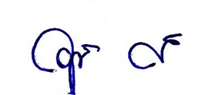  					(ลงชื่อ)				      จดบันทึกการประชุม 						  (  นายวุฒิกร  วิกรมโยธิน  )					     เลขานุการสภาเทศบาลตำบลสันป่าตอง    ตรวจรายงานการประชุมถูกต้องเมื่อวันที่   19  เดือนกันยายน พ.ศ.2561(ลงชื่อ)         			 ประธานกรรมการ						               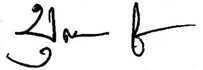         ( นายบุญญาณุภาพ  ภูธรใจ )				 				        สมาชิกสภาเทศบาลตำบลสันป่าตอง			               (ลงชื่อ)	     			 กรรมการ		 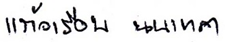        (  นางแก้วเรือน   นนเทศา  )			    สมาชิกสภาเทศบาลตำบลสันป่าตอง		(ลงชื่อ)	       			 กรรมการ/เลขานุการ	 สภาเทศบาลตำบลสันป่าตองรับรองรายงานการประชุม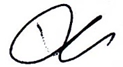        (  นายบุญส่ง   มูลอินตา  )			 	ในการประชุมสภาเทศบาลฯ  เมื่อวันที่    สมาชิกสภาเทศบาลตำบลสันป่าตอง			         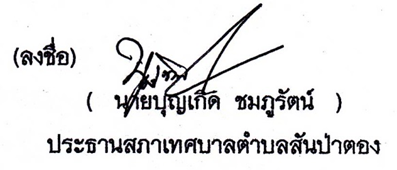 ที่รายการจำนวนเงิน (บาท) หมายเหตุ ครุภัณฑ์ดับเพลิง1จัดซื้อรถยนต์ตรวจการณ์บรรทุกน้ำดับเพลิงแบบ อเนกประสงค์  จำนวน  1  คัน เพื่อจ่ายเป็นค่าจัดซื้อรถยนต์ตรวจการณ์บรรทุกน้ำ ดับเพลิงแบบอเนกประสงค์  จำนวน  1  คัน  โดยมีคุณสมบัติเฉพาะสังเขป ดังนี้ 1,300,000.- ลักษณะทั่วไป       เป็นรถยนต์ตรวจการณ์บรรทุกน้ำดับเพลิงแบบอเนกประสงค์ขนาดความจุไม่น้อยกว่า  800 ลิตร ชนิด 4 ล้อ ขับเคลื่อน 4 ล้อ พวงมาลัยชนิดผ่อนแรง (POWER STEERINF) เครื่องยนต์ดีเซล มีกำลังแรงม้าไม่น้อยกว่า  100 แรงม้า  ตอนหน้าเป็นหัวเก๋งมี 2 ประตู มีที่นั่งไม่น้อยกว่า 2 ที่นั่ง  หลังหัวเก๋งติดตั้งถังบรรจุน้ำ ตัวถังบรรจุน้ำผลิตและประกอบจากโรงงานที่ได้รับการรับรองระบบการบริหารงานคุณภาพ มอก.9001 (ทั้งนี้การกำหนดมาตรฐานต่าง ๆ เพื่อให้ได้ครุภัณฑ์ที่มีประสิทธิภาพในการใช้งานและเกิดประโยชน์สูงสุดแก่ทางราชการ) ตัวรถและอุปกรณ์ทุกชนิดเป็นของใหม่ไม่เคยใช้งานมาก่อนเครื่องยนต์2.1 เป็นรถชนิด 4 ล้อ ขับเคลื่อน 4 ล้อ2.2 เครื่องยนต์ดีเซล 4 สูบ 4 จังหวะ ระบายความร้อนด้วยน้ำ  มีกำลังแรงม้าไม่น้อย  100 แรงม้า ปริมาตรกระบอกสูบขนาดไม่น้อยกว่า  2,400 ซีซี2.3 เป็นรถยนต์ใหม่ไม่เคยใช้งานมาก่อน  ระบบขับเคลื่อนเกียร์เดินหน้าไม่น้อยกว่า 5 เกียร์ ถอยหลัง  1 เกียร์2.4 ระบบคลัชเป็นแบบแห้งแผ่นเดียว2.5 ระบบเบรก เบรกหน้าดิสก์เบรกมีครีบระบายความร้อน  เบรกหลังดรัมเบรกแบบลีดดิ้ง/เทรลลิ่ง หรือตามมาตรฐานผู้ผลิต2.6 ระบบไฟฟ้าใช้แบตเตอรี่ 12 โวลท์ หรือตามมาตรฐานผู้ผลิต2.7 เครื่องปรับอากาศ , ฟิล์ม , วิทยุ – ซีดีที่รายการจำนวนเงิน (บาท) หมายเหตุ ตัวถังบรรทุกน้ำ3.1 รูปทรงเหลี่ยม ขนาดความจุไม่น้อยกว่า 800 ลิตร สร้างด้วยโครงสร้างเหล็กหนาแข็งแรง3.2 พื้นถังทำด้วยเหล็กอย่างดี หนาไม่น้อยกว่า 3 มิลลิเมตร3.3 ด้านข้างมีบานประตู เปิด-ปิด พร้อมมีที่ล๊อค 2 บาน3.4 ภายในถัง พ่นสีกันสนิมโดยใช้สีเคลือบ EPOXY อย่างน้อย 2 ชั้น หรือเทียบเท่า3.5 พื้นด้านบนของถังน้ำเป็นพื้นตอกลายกันลื่น3.6 มีท่อระบายน้ำล้น ขนาดเส้นผ่าศูนย์กลางไม่น้อยกว่า 2 นิ้ว จำนวน 1 ท่อ3.7 มีทางน้ำเข้าถังน้ำ ขนาดเส้นผ่าศูนย์กลางไม่น้อยกว่า 2 นิ้ว       จำนวน 1 ทาง3.8 ด้านท้ายรถมีที่สำหรับยืนได้ไม่น้อยกว่า 2 คน พร้อมราวจับทำด้วยท่อเหล็กขนาดเส้นผ่าศูนย์กลางไม่น้อยกว่า 25 มม.3.9 มีขั้นบันไดสำหรับขึ้นถังด้านข้างไม่น้อยกว่า 1 ทาง3.10 มีที่ควบคุมการทำงาน ระบบสูบน้ำเข้าสู่ถังและระบบส่งน้ำฉีดออกจากถัง  สามารถเร่งกำลังส่งและดูดได้จากข้างรถหรือท้ายรถ3.11 ติดตั้งเครื่องสูบน้ำ สามารถดูดน้ำได้ไม่น้อยกว่า  800 ลิตรต่อนาที กำลังแรงม้าเครื่องยนต์ไม่น้อยกว่า 50 แรงม้า สามารถทำแรงดันได้ไม่น้อยกว่า 100 ปอนด์ต่อตารางนิ้ว  ระบบสูบน้ำใช้สุญญากาศในตัวเป็นผลิตภัณฑ์ที่ผลิตหรือจำหน่ายโดยบริษัทที่ได้รับรองระบบมาตรฐาน มอก.9001 และประกอบติดตั้งจากโรงงานมาตรฐานด้านความปลอดภัย OHSAS 18001:2007 โดยผู้เสนอราคาจะต้องมีใบรับรองมาตรฐานหนังสือแต่งตั้งตัวแทนจำหน่ายโดยตรงมาแสดงในวันยื่นซองเสนอราคา3.12 ผลิตจากโรงงานที่ได้มาตรฐานด้านความปลอดภัยและชีวะอนามัยและมีหนังสือแต่งตั้งตัวแทนจำหน่ายที่รายการจำนวนเงิน (บาท) หมายเหตุ ชุดอุปกรณ์ติดตั้งไฟสัญญาณฉุกเฉินในการปฏิบัติงาน4.1 สัญญาณไฟฉุกเฉินเป็นแบบชนิดแผงยาวทรงรี สีแดง และมีชุดไซเรนพร้อมชุดไมโครโฟนไม่น้อยกว่า 6 เสียง ขยายเสียงไม่น้อยกว่า 100 วัตต์ ใช้ไฟจากแบตเตอรี่รถยนต์ขนาดไม่น้อยกว่า 12 โวลท์ ติดตั้งบนหัวเก๋ง4.2 เป็นผลิตภัณฑ์ที่ผลิตหรือจำหน่ายโดยบริษัทที่ได้รับรองระบบมาตรฐาน มอก.9001  และประกอบติดตั้งจากโรงงานมาตรฐานด้านความปลอดภัย OHSAS 18001:2007 โดยผู้เสนอราคาจะต้องมีใบมาตรฐานพร้อมใบแต่งตั้งตัวแทนจำหน่ายมาแสดงในวันยื่นซองเสนอราคาการพ่นสี5.1 การพ่นสีภายนอก  พ่นด้วยสีกันสนิมอย่างดีไม่น้อยกว่า 2 ชั้น แล้วจึงพ่นทับด้วยสีจริงชนิดโพลียูเทนไม่น้อยกว่า 2 ชั้น5.2 ทั้งภายในและภายนอกพ่นด้วยสีกันสนิมชนิดพิเศษ และพ่นตัวอักษรสีขาว  ข้อความ “ทต./อบต./อบจ.” และรหัสครุภัณฑ์อุปกรณ์ประจำรถยนต์6.1 ท่อดูดตัวหนอนขนาดไม่น้อยกว่า 2.5 นิ้ว  ยาวไม่น้อยกว่า 15 ฟุต พร้อมข้อต่อ จำนวน 1 เส้น6.2 สายส่งน้ำดับเพลิง ขนาดไม่น้อยกว่า 2 นิ้ว ยาว 20 เมตร พร้อมข้อต่อ จำนวน 2 เส้น6.3 หัวฉีดน้ำด้ามยาว ขนาดไม่น้อยกว่า 2 นิ้ว ยาว 36 เซนติเมตร จำนวน 1 ชุด6.4 หัวฉีดปรับฝอย  จำนวน 1 ชุด6.5 ข้อลดหูกระต่าย  จำนวน  1  ชุด6.6 หัวกะโหลกกรองผงใช้กับท่อดูดน้ำ Foot valve จำนวน 1 ตัว6.7 ตะกร้าหวาย  จำนวน 1 ใบ6.8 ยางอะไหล่พร้อมกงล้อ  จำนวน  1  ชุด6.9 แม่แรงไฮดรอลิคพร้อมด้าม  จำนวน 1 ชุด6.10 เครื่องมือมาตรฐานประจำรถจากโรงงาน จำนวน 1 ชุด6.11 หนังสือคู่มือการใช้รถยนต์แบบบริการ  จำนวน  1 ชุด6.12 ติดตั้งแทนปืนฉีดน้ำ สามารถหมุนได้รอบตัว จำนวน 1 อัน6.13 ติดตั้งโคมไฟส่องสว่าง จำนวน 1 ชุดที่รายการจำนวนเงิน (บาท) หมายเหตุ 6.14 ติดตั้งสัญญาณเสียงเตือนถอยหลัง (Backup Alarm) ให้ผู้ที่อยู่ด้านนอกท้ายรถทราบเพื่อป้องกันการเกิดอุบัติเหตุ- เสียงจะดังทันทีเมื่อผู้ขับเข้าเกียร์ถอยหลัง- ตัวเครื่องสามารถปรับตั้งค่าความดังของเสียงอัตโนมัติได้ด้วยตัวเอง ตามแต่สภาพแวดล้อมในขณะนั้นให้ความดังเสียงต่ำได้ไม่น้อยกว่า 85 เดซิเบล และเสียงสูงไม่น้อยกว่า 110 เดซิเบล   โดยผู้เสนอราคาต้องแนบแคตตาล็อค และคุณสมบัติ  พร้อมหนังสือแต่งตั้งตัวแทนจำหน่ายมาแสดงในวันยื่นซองข้อกำหนดอื่น ๆ 7.1 ผู้ขายจะต้องส่งมอบรถให้กับหน่วยงานในสภาพที่พร้อมใช้งานได้ทันที  มีอุปกรณ์ตามมาตรฐานโรงงานผู้ผลิตครบถ้วน ภายใน 90 วัน นับถัดจากวันลงนามในสัญญา7.2 ผู้ขายจะต้องรับประกันคุณภาพสินค้า  เป็นระยะเวลาไม่ต่ำกว่า 1 ปี  หากชำรุดเสียหายในระยะเวลาที่รับประกัน  ผู้ขายจะต้องจัดการซ่อมแซมแก้ไขให้ใช้งานได้ตามปกติโดยไม่คิดค่าใช้จ่ายใด ๆ ทั้งสิ้น        เป็นครุภัณฑ์ที่ไม่มีกำหนดไว้ในบัญชีมาตรฐาน  แต่มีความจำเป็นต้องใช้ในการปฏิบัติงานของเจ้าหน้าที่ดับเพลิงเพื่อเข้าไปในซอยที่คับแคบ  รถดับเพลิงใหญ่ไม่สามารถเข้าได้  ตามนโยบายของฝ่ายบริหารและแผนพัฒนาเทศบาลสี่ปี พ.ศ.2561-2564 (เพิ่มฉบับที่1) และได้แต่งตั้งคณะกรรมการกำหนดคุณลักษณะพื้นฐานและสืบราคาตามท้องตลาดประกอบการตั้งงบประมาณหมวดรายการจำนวนเงิน (บาท)ค่าที่ดินและสิ่งก่อสร้าง      ค่าก่อสร้างสิ่งสาธารณูปโภคโครงการก่อสร้างรางระบายน้ำ คสล. ซอยเยื้องไปรษณีย์เพื่อจ่ายเป็นค่าก่อสร้างรางระบายน้ำ คสล. ซอยเยื้องไปรษณีย์ กว้าง 0.40 เมตร  ลึกเฉลี่ย 0.60 เมตร ยาว 110 เมตร  บริเวณชุมชนมะจำโรง หมู่ที่ 14  ตำบลยุหว่า 344,000 รวมทั้งสิ้น  (สามแสนสี่หมื่นสี่พันบาทถ้วน) รวมทั้งสิ้น  (สามแสนสี่หมื่นสี่พันบาทถ้วน) 344,000หมวด/ประเภทรายการจำนวนเงิน (บาท)ครุภัณฑ์ยานพาหนะและขนส่ง1. รถนั่งส่วนกลาง จำนวน 1 คัน มีคุณลักษณะพื้นฐาน ดังนี้  -ปริมาตรกระบอกสูบไม่เกิน 1,600 ซีซี หรือกำลังเครื่องยนต์สูงสุดไม่เกิน 65 กิโลวัตต์ - เป็นรถยนต์นั่ง 4 ประตู เครื่องยนต์เบนซิน - เป็นราคารวมเครื่องปรับอากาศ วิทยุ และอุปกรณ์มาตรฐานจากโรงงาน       เป็นการจัดซื้อตามบัญชีมาตรฐานครุภัณฑ์  สำนักงานงบประมาณ   เดือน มีนาคม 2560784,000.-รวมทั้งสิ้น (เจ็ดแสนแปดหมื่นสี่พันบาทถ้วน)รวมทั้งสิ้น (เจ็ดแสนแปดหมื่นสี่พันบาทถ้วน)     784,000.-  ลำดับที่รายการจำนวนเงิน (บาท)แผนงานสาธารณสุข งานบริหารงานทั่วไปเกี่ยวกับสาธารณสุขงบลงทุน หมวดค่าครุภัณฑ์ประเภทครุภัณฑ์ไฟฟ้าและวิทยุ1เครื่องรับส่งวิทยุระบบ VHF/FM ชนิดประจำที่ ขนาด 40 วัตต์ เพื่อจ่ายเป็นค่าจัดซื้อเครื่องรับส่งวิทยุระบบ VHF/FM ชนิดประจำที่ ขนาด 40 วัตต์ มีคุณลักษณะพื้นฐานดังนี้ขนาดกำลังส่ง 40 วัตต์ ประกอบด้วย ตัวเครื่อง เพาเวอร์ซัพพลาย ไมโครโฟน เป็นการจัดซื้อตามบัญชีมาตรฐานครุภัณฑ์ มีนาคม 2560 สำนักมาตรฐานครุภัณฑ์ สำนักงบประมาณ 30,000.00ประเภทครุภัณฑ์งานบ้านงานครัว2ตู้ซิงค์ล้างจาน  จำนวน 1 ตู้          เป็นครุภัณฑ์ที่ไม่มีกำหนดในบัญชีมาตรฐานครุภัณฑ์แต่มีความจำเป็นต้องซื้อเพื่อใช้ในการปฏิบัติงานของกองสาธารณสุขและสิ่งแวดล้อม เทศบาลตำบลสันป่าตอง โดยจัดซื้อตามราคาท้องตลาด   และทำการสืบราคาจากร้านค้าที่จำหน่ายไม่น้อยกว่า 3 ร้านคุณลักษณะทั่วไป- อ่างซิงค์เป็นแบบ 1 หลุม 1 ที่พัก พร้อมตู้4,250.003ถังต้มน้ำไฟฟ้า 26 เซนติเมตร  จำนวน 1 เครื่อง          เป็นครุภัณฑ์ที่ไม่มีกำหนดในบัญชีมาตรฐานครุภัณฑ์แต่มีความจำเป็นต้องซื้อเพื่อใช้ในการปฏิบัติงานของกองสาธารณสุขและสิ่งแวดล้อม เทศบาลตำบลสันป่าตอง โดยจัดซื้อตามราคาท้องตลาด   และทำการสืบราคาจากร้านค้าที่จำหน่ายไม่น้อยกว่า 3 ร้านคุณลักษณะทั่วไปความจุไม่น้อยกว่า 14.5 ลิตรสามารถปรับอุณหภูมิได้8,025.00ยอดยกไป42,275.00ลำดับที่รายการจำนวนเงิน (บาท)ยอดยกมา42,275.00ประเภทครุภัณฑ์คอมพิวเตอร์4เครื่องพิมพ์ Multifunction แบบฉีกหมึก  จำนวน  1  เครื่อง     คุณลักษณะพื้นฐาน -เป็นอุปกรณ์ที่มีความสามารถเป็น Printer, Copier, Scanner และ FAX ภายในเครื่องเดียวกัน-ใช้เทคโนโลยีแบบพ่นหมึก (Inkjet)  -มีความละเอียดในการพิมพ์ไม่น้อยกว่า 4,800 x 1,200 dpi หรือ 1,200 x 4,800 dpi  -มีความเร็วในการพิมพ์ร่างขาวดำไม่น้อยกว่า 34 หน้าต่อนาที (ppm) หรือ 15 ภาพต่อนาที (ipm) -มีความเร็วในการพิมพ์ร่างสีไม่น้อยกว่า 27 หน้าต่อนาที (ppm) หรือ 10 ภาพต่อนาที (ipm)-สามารถสแกนเอกสาร ขนาด A4 (ขาวดำ-สี) ได้-มีความละเอียดในการสแกนสูงสุดไม่น้อยกว่า 1,200 x 2,400 dpi-มีถาดป้อนเอกสารอัตโนมัติ (Auto Document Feed)-สามารถถ่ายสำเนาเอกสารได้ทั้งสีและขาวดำ-สามารถทำสำเนาได้สูงสุดไม่น้อยกว่า 99 สำเนา-สามารถย่อและขยายได้ 25 ถึง 400 เปอร์เซ็นต์     ตามเกณฑ์ราคากลางและคุณลักษณะพื้นฐานครุภัณฑ์คอมพิวเตอร์ ประจำปี พ.ศ. 2561 ของกระทรวงเทคโนโลยีสารสนเทศและการสื่อสาร7,900.00ประเภทครุภัณฑ์การแพทย์5เครื่องวัดความดันโลหิตแบบสอดแขนขนิดอัตโนมัติ  จำนวน  1  เครื่องเป็นการจัดซื้อตามบัญชีราคามาตรฐานครุภัณฑ์ มกราคม 2561 กองมาตรฐาน สำนักงบประมาณคุณลักษณะเฉพาะสังเขป เป็นเครื่องวัดความดันโลหิตอัตโนมัติแบบสอดแขน โดยใช้ Cuff แบบวงกลมเป็นการวัดแบบ Oscillometricสามารถวัดความดันโลหิตได้ทั้งแขนซ้ายและแขนขวามีระบบการพิมพ์ผลการวัดสามารถวัดความดันโลหิตได้ช่วงระหว่าง 30 – 280 มิลลิเมตรปรอท (mmHg)    และสามารถวัดอัตราการเต้นของชีพจรช่วงระหว่าง 40 – 180 ครั้งต่อนาที70,000.00ยอดยกไป120,175.00ลำดับที่รายการจำนวนเงิน (บาท)ยอดยกมา120,175.006เครื่องชั่งน้ำหนักแบบดิจิตอลพร้อมที่วัดส่วนสูง  จำนวน  1  เครื่องเป็นการจัดซื้อตามบัญชีราคามาตรฐานครุภัณฑ์ มกราคม 2561 กองมาตรฐาน สำนักงบประมาณคุณลักษณะเฉพาะสังเขป เป็นเครื่องชั่งน้ำหนักแท่นเหยียบแบบแสดงผลเป็นดิจิตอล มีที่วัดส่วนสูงในตัวสามารถชั่งน้ำหนักได้ไม่น้อยกว่า 200 กิโลกรัมสามารถชั่งได้ละเอียดไม่เกิน 100 กรัมวัดส่วนสูงได้โดยค่าเริ่มต้นไม่ต่ำกว่า 80 เซนติเมตรและค่าสูงสุดไม่น้อยกว่า 200 เซนติเมตรสามารถวิเคราะห์ค่าดัชนีมวลกาย (Body Mass Index : BMI)20,000.00ประเภทครุภัณฑ์โรงงาน7เลื่อยฉลุไฟฟ้า ขนาด 650 วัตต์ จำนวน  1  เครื่อง          เป็นครุภัณฑ์ที่ไม่มีกำหนดในบัญชีมาตรฐานครุภัณฑ์แต่มีความจำเป็นต้องซื้อเพื่อใช้ในการปฏิบัติงานของกองสาธารณสุขและสิ่งแวดล้อม เทศบาลตำบลสันป่าตอง โดยจัดซื้อตามราคาท้องตลาด   และทำการสืบราคาจากร้านค้าที่จำหน่ายไม่น้อยกว่า 3 ร้านคุณลักษณะทั่วไปกำลังไฟไม่น้อยกว่า 650 วัตต์สามารถใช้กับไฟ 220 โวลต์2,290.008สว่านกระแทกไร้สาย  จำนวน  1  เครื่อง          เป็นครุภัณฑ์ที่ไม่มีกำหนดในบัญชีมาตรฐานครุภัณฑ์แต่มีความจำเป็นต้องซื้อเพื่อใช้ในการปฏิบัติงานของกองสาธารณสุขและสิ่งแวดล้อม เทศบาลตำบลสันป่าตอง โดยจัดซื้อตามราคาท้องตลาด   และทำการสืบราคาจากร้านค้าที่จำหน่ายไม่น้อยกว่า 3 ร้านคุณลักษณะทั่วไปกำลังไฟไม่น้อยกว่า 10 โวลต์แบตเตอรรี่สามารถชาร์ทได้3,290.00แผนงานเคหะและชุมชนงานกำจัดขยะมูลฝอยและสิ่งปฏิกูลงบลงทุน หมวดค่าครุภัณฑ์ยอดยกไป145,755.00ลำดับที่รายการจำนวนเงิน (บาท)ยอดยกมา145,755.00ประเภทครุภัณฑ์การเกษตร9เครื่องชั่งแบบดิจิตอล ขนาด 300 กก.เพื่อจ่ายเป็นค่าจัดซื้อชั่งแบบดิจิตอล ขนาด 300 กิโลกรัม จำนวน 1 เครื่อง มีคุณลักษณะพื้นฐานดังนี้เครื่องชั่งน้ำหนักเป็นแท่นแบบตั้งพื้นแท่นเป็นเหล็กฝาครอบหรือเพลทรับน้ำหนักเป็นสเตนเลสขนาดแท่นไม่น้อยกว่า 60 x 80 เซนติเมตรอ่านรายละเอียดได้ไม่น้อยกว่า 100 กรัมเป็นการจัดซื้อตามบัญชีมาตรฐานครุภัณฑ์ มีนาคม 2560 สำนักมาตรฐานครุภัณฑ์ สำนักงบประมาณ11,400.00ประเภทครุภัณฑ์งานบ้านงานครัว10เครื่องตัดหญ้าแบบข้อแข็ง  จำนวน  2  เครื่องเป็นการจัดซื้อตามบัญชีราคามาตรฐานครุภัณฑ์ มกราคม 2561 กองมาตรฐาน สำนักงบประมาณคุณลักษณะเฉพาะสังเขป1) เป็นเครื่องตัดหญ้าแบบสะพาย2) เครื่องยนต์ขนาดไม่น้อยกว่า 1.4 แรงม้า3) ปริมาตรกระบอกสูบไม่น้อยกว่า 30 ซีซี4) พร้อมใบมีด19,000.0011เครื่องอุปกรณ์บีบอัดก้อนพลาสติก จำนวน  1  เครื่อง           เป็นครุภัณฑ์ที่ไม่มีกำหนดในบัญชีมาตรฐานครุภัณฑ์แต่มีความจำเป็นต้องซื้อเพื่อใช้ในการปฏิบัติงานของกองสาธารณสุขและสิ่งแวดล้อม เทศบาลตำบลสันป่าตอง โดยจัดซื้อตามราคาท้องตลาด   และทำการสืบราคาจากท้องตลาดคุณลักษณะทั่วไป1) ขนาดกว้าง 40 เซนติเมตร ยาว 40 เซนติเมตร สูง 80 เซนติเมตร2) ทำด้วยเหล็กกล่องหนา 1.5 มม.3) สามารถอัดน้ำหนักเฉลี่ยต่อก้อนไม่ต่ำกว่า 20 กิโลกรัม8,000.00รวมทั้งสิ้นเป็นเงิน184,155.00หมวด/ประเภทรายการจำนวนเงิน (บาท)หมายเหตุค่าที่ดินและสิ่งก่อสร้างค่าจ้างออกแบบควบคุมงานที่จ่ายให้เอกชน เพื่อจ่ายเป็นค่าจ้างออกแบบงานก่อสร้าง ควบคุมงานก่อสร้าง รับรองแบบแปลนก่อสร้าง และงานอื่นที่จำเป็นและเกี่ยวข้องกับการก่อสร้างที่จ่ายให้แก่เอกชน นิติบุคคลหรือบุคคลภายนอกเพื่อให้ได้มาซึ่งสิ่งก่อสร้าง ฯลฯ60,000.00รวมทั้งสิ้น  (หกหมื่นบาทถ้วน)รวมทั้งสิ้น  (หกหมื่นบาทถ้วน)60,000.00บัญชีรายการค่าครุภัณฑ์ที่ไม่สามารถก่อหนี้ผูกพันบัญชีรายการค่าครุภัณฑ์ที่ไม่สามารถก่อหนี้ผูกพันบัญชีรายการค่าครุภัณฑ์ที่ไม่สามารถก่อหนี้ผูกพันบัญชีรายการค่าครุภัณฑ์ที่ไม่สามารถก่อหนี้ผูกพันได้ทันภายในงบประมาณ พ.ศ.2561 และขออนุมัติกันไว้เบิกในปีถัดไปได้ทันภายในงบประมาณ พ.ศ.2561 และขออนุมัติกันไว้เบิกในปีถัดไปได้ทันภายในงบประมาณ พ.ศ.2561 และขออนุมัติกันไว้เบิกในปีถัดไปได้ทันภายในงบประมาณ พ.ศ.2561 และขออนุมัติกันไว้เบิกในปีถัดไปงบประมาณรายจ่าย ประจำปีงบประมาณ พ.ศ.2561 งบประมาณรายจ่าย ประจำปีงบประมาณ พ.ศ.2561 งบประมาณรายจ่าย ประจำปีงบประมาณ พ.ศ.2561 งบประมาณรายจ่าย ประจำปีงบประมาณ พ.ศ.2561 ลำดับหมวด/ประเภทรายการ จำนวนเงิน หมายเหตุ (บาท)  1ครุภัณฑ์สำนักงานตู้เหล็ก แบบ 2 บาน จำนวน 1 ตู้        5,500.00 มีความจำเป็นต้องจัดซื้อใช้ในการจัดเก็บเอกสารเป็นครุภัณฑ์กำหนดไว้ในบัญชีมาตรฐานครุภัณฑ์ สำนักงบประมาณ 2ครุภัณฑ์สำนักงานตู้เก็บเอกสาร 3 ชั้น จำนวน 1 ตู้          3,200.00 ขนาด 90 x 45 x 110 ซม. มีความจำเป็นต้องจัดซื้อใช้ในการจัดเก็บเอกสารเป็นครุภัณฑ์ไม่มีกำหนดไว้ในบัญชีมาตรฐานครุภัณฑ์ 3ครุภัณฑ์คอมพิวเตอร์เครื่องสำรองไฟ ขนาด 800 VA จำนวน 1 เครื่อง          2,500.00 มีความจำเป็นต้องจัดซื้อเพื่อทดแทนของเดิมที่ชำรุดและเสื่อมสภาพอายุการใช้งาน เป็นราคากลางและคุณลักษณะพื้นฐานครุภัณฑ์คอมพิวเตอร์4ครุภัณฑ์คอมพิวเตอร์เครื่องคอมพิวเตอร์ สำหรับงานประมวลผล แบบที่ 2       30,000.00 จำนวน 1 เครื่อง มีความจำเป็นต้องจัดซื้อเพื่อทดแทนของเดิมที่ชำรุดและเสื่อมสภาพอายุการใช้งาน เป็นราคากลางและคุณลักษณะพื้นฐานครุภัณฑ์คอมพิวเตอร์5ครุภัณฑ์สำรวจไม้อ่านระดับ 5 เมตร (ไม้สต๊าฟ)  จำนวน 1 อัน          1,850.00 เป็นครุภัณฑ์ไม่มีกำหนดไว้ในบัญชีมาตรฐานครุภัณฑ์ มีความจำเป็นต้องจัดซื้อเพื่อใช้ในงานโยธา กองช่างลำดับหมวด/ประเภทรายการจำนวนเงิน(บาท)หมายเหตุ6 ครุภัณฑ์งานบ้านงานครัวเครื่องตัดหญ้า แบบนั่งขับ 1 เครื่อง      182,000.00 มีความจำเป็นต้องจัดซื้อเพื่อใช้ตัดหญ้าบริเวณสนามฟุตบอลเทศบาลตำบลสันป่าตองและบริเวณสวนสาธารณะของเทศบาลฯ เป็นครุภัณฑ์กำหนดไว้ในบัญชีมาตรฐานครุภัณฑ์7ครุภัณฑ์งานบ้านงานครัวเครื่องตัดหญ้าสะพายข้อแข็ง จำนวน 2 เครื่อง       17,000.00 เป็นครุภัณฑ์ไม่ได้กำหนดไว้ในบัญชีมาตรฐานครุภัณฑ์มีความจำเป็นต้องจัดซื้อเพื่อใช้ตัดหญ้าบริเวณสวนสาธารณะของเทศบาลฯ เพื่อทดแทนของเดิมที่ชำรุดเนื่องจากเสื่อมสภาพตามอายุการใช้งาน 8ครุภัณฑ์งานบ้านงานครัวเครื่องตัดแต่งพุ่มไม้ ขนาด 29.5 นิ้ว จำนวน 1 เครื่อง       17,600.00 มีความจำเป็นต้องจัดซื้อเพื่อใช้ดูแลสวนสาธารณะของเทศบาลฯ เพื่อทดแทนของเดิมที่ชำรุดเนื่องจากเสื่อมสภาพตามอายุการใช้งาน เป็นครุภัณฑ์กำหนดไว้ในบัญชีมาตรฐานครุภัณฑ์9ครุภัณฑ์ไฟฟ้าและวิทยุเครื่องบันทึกเสียง จำนวน 1 เครื่อง          3,990 เป็นครุภัณฑ์ไม่มีกำหนดไว้ในบัญชีมาตรฐานครุภัณฑ์ มีความจำเป็นต้องจัดซื้อเพื่อใช้บักทึกการประชุม10ครุภัณฑ์การเกษตรปั้มแช่ดูดโคลน ขนาด 2 นิ้ว จำนวน 2 เครื่อง       10,300 เป็นครุภัณฑ์ไม่มีกำหนดไว้ในบัญชีมาตรฐานครุภัณฑ์มีความจำเป็นต้องจัดซื้อเพื่อใช้รดน้ำต้นไม้บริเวณสาธารณะของเทศบาลฯ เพื่อทดแทนของเดิมที่ชำรุดเนื่องจากเสื่อมสภาพตามอายุการใช้งาน ลำดับหมวด/ประเภทรายการจำนวนเงิน(บาท)หมายเหตุ11ครุภัณฑ์การเกษตรเลื่อยยนต์ จำนวน 1 เครื่อง          8,500.00 เป็นครุภัณฑ์ไม่มีกำหนดไว้ในบัญชีมาตรฐานครุภัณฑ์มีความจำเป็นต้องจัดซื้อเพื่อทดแทนของเดิมที่ชำรุดและเสื่อมสภาพอายุการใช้งาน12ครุภัณฑ์ยานพาหนะและขนส่งตู้ชาร์ทมีล้อ(แบตเตอรี่) จำนวน 1 เครื่อง         7,900.00 เป็นครุภัณฑ์ไม่มีกำหนดไว้ในบัญชีมาตรฐานครุภัณฑ์มีความจำเป็นต้องจัดซื้อเพื่อใช้ชาร์ทแบตเตอรี่รถยนต์และรถจักรยานต์ รวมเป็นเงินรวมเป็นเงินรวมเป็นเงิน290,340.00หมวด/ประเภทรายการจำนวนเงิน (บาท)หมายเหตุกองช่าง- ค่าที่ดินและสิ่งก่อสร้าง-ค่าก่อสร้าง           สิ่งสาธารณูปโภค1. โครงการก่อสร้างต่อเติมอาคารข้างกองช่าง     - เพื่อจ่ายเป็นค่าก่อสร้างต่อเติมอาคาร ขนาดกว้าง 3.50 เมตร ยาว 7.50 เมตร หรือมีพื้นที่ไม่น้อยกว่า 26.25 เมตร ตามแบบแปลนของเทศบาล210,0002.โครงการก่อสร้างห้องน้ำบริเวณหลังอาคารดับเพลิง    - เพื่อจ่ายเป็นค่าก่อสร้างห้องน้ำ ขนาดกว้าง 2.00 เมตร  ยาว 5.00 เมตร หรือมีพื้นที่รวมไม่น้อยกว่า   10 ตารางเมตร ตามแบบแปลนของเทศบาล 120,0003. โครงการขยายเขตประปาช่างกระดาษ-ป่าลาน    (ฝั่งทิศใต้)    -เพื่อจ่ายเป็นค่าขยายเขตประปาช่างกระดาษ-ป่าลาน  (ฝั่งทิศใต้) ขนาดท่อพีวีซีเส้นผ่าศูนย์กลาง 2 นิ้ว  ความยาวรวมไม่น้อยกว่า 400 เมตร ตามแบบแปลนของเทศบาล120,0004.โครงการติดตั้งราวกันตกข้างลำเหมืองแม่กุ้ง หมู่ที่ 2 ตำบลทุ่งต้อม      -เพื่อจ่ายเป็นค่าติดตั้งราวกันตก ความยาวไม่น้อยกว่า 31.50 เมตร หมู่ที่ 2 ตำบลทุ่งต้อม75,0005.โครงการก่อสร้างรางระบายน้ำ คสล.เชื่อมรางศรีก่อเก๊า หมู่ที่ 5 ตำบลทุ่งต้อม-เพื่อจ่ายเป็นค่าก่อสร้างรางระบายน้ำ คสล.ขนาดกว้างภายใน 0.40 เมตร ลึกเฉลี่ย 0.40 เมตร ยาว 80 เมตร320,0006.โครงการติดตั้งราวเหล็กกันตกบริเวณแยกคลองชลประทาน        หมู่ที่ 5 ตำบลทุ่งต้อม -เพื่อจ่ายเป็นค่าก่อสร้างราวเหล็กกันตก ความยาวไม่                น้อยกว่า 41 เมตร 100,000ยอดยกไปยอดยกไป945,000หมวด/ประเภทรายการจำนวนเงิน (บาท)หมายเหตุกองช่าง- ค่าที่ดินและสิ่งก่อสร้าง-ค่าก่อสร้าง           สิ่งสาธารณูปโภค7.โครงการก่อสร้างศาลาอเนกประสงค์ (ข้างหอพ่อบ้าน)   - เพื่อจ่ายเป็นค่าศาลาอเนกประสงค์ หมู่ 10 ตำบลยุหว่า                         ขนาดกว้าง 4.00 เมตร ยาว 6.00 เมตร หรือมีพื้นที่ไม่น้อยกว่า 24 ตารางเมตร 200,0008.โครงการก่อสร้างถนน คสล.ข้างบ้านแม่หล้า หมู่ 1 ตำบลทุ่งต้อม   -เพื่อจ่ายเป็นค่าก่อสร้างถนน คสล.ขนาดกว้าง 2.50   เมตร หนาเฉลี่ย 0.15 เมตร ยาว 9 เมตร หรือมีพื้นที่ไม่น้อยกว่า 22.50 เมตร 12,0009.โครงการก่อสร้างไหล่ถนน คสล.โค้งหมู่บ้านเอกกมลวิลล่า หมู่ที่ 14 ตำบลยุหว่า - เพื่อจ่ายเป็นก่อสร้างไหล่ถนน คสล.หนาเฉลี่ย 0.15 เมตร โดยมีพื้นที่รวมไม่น้อยกว่า 114 ตารางเมตร 63,00010.โครงการก่อสร้างถนน คสล.ถนนสันป่าตอง-แม่วาง    ซอย 2 (หน้าบ้านนายสง่า) หมู่ 14 ตำบลยุหว่า     - เพื่อจ่ายเป็นค่าก่อสร้างถนน คสล.ขนาดกว้าง 3.00   เมตร หนาเฉลี่ย 0.15 เมตร ยาว 27.5 เมตร หรือมีพื้นที่รวมไม่น้อยกว่า 82.5 ตารางเมตร 45,00011.โครงการก่อสร้างรางระบายน้ำ คสล. ถนนมะจำโรง    ซอย 3/1  (หน้าบ้านและข้างบ้านดาบวินัย) หมู่ 14    ตำบลยุหว่า- เพื่อจ่ายเป็นค่าก่อสร้างรางระบายน้ำ คสล.ขนาดกว้าง ภายใน 0.40 เมตร ลึกเฉลี่ย 0.50 เมตร ยาว 110 เมตร 440,00012.โครงการก่อสร้างถนน คสล.เชื่อมวัดต้นผึ้ง-หน้าสถานีทดลองข้าว หมู่ 9 ตำบลยุหว่า     - เพื่อจ่ายเป็นค่าก่อสร้างถนน คสล.ขนาดกว้าง 3.00 เมตร หนาเฉลี่ย 0.15 เมตร ยาว 116 เมตร หรือมีพื้นที่รวมไม่น้อยกว่า 348 ตารางเมตร 13. โครงการติดตั้งป้ายชื่อซอย 8 ป้าย(ชุมชนสันป่าตอง) หมู่ที่ 1 ตำบลยุหว่า      - เพื่อจ่ายเป็นค่าติดตั้งป้ายชื่อซอย จำนวน 8 ป้าย ขนาดกว้าง 0.30 เมตร ยาว 1.00 เมตร สูง  2.80 เมตร 190,00028,000รวมทั้งสิ้น (หนึ่งล้านเก้าแสนสองหมื่นสามพันบาทถ้วน)รวมทั้งสิ้น (หนึ่งล้านเก้าแสนสองหมื่นสามพันบาทถ้วน)1,923,000หมวด/ประเภทรายการจำนวนเงิน (บาท)หมายเหตุค่าครุภัณฑ์ไฟฟ้าและวิทยุ1.จัดซื้อชุดเสียงตามสายพร้อมติดตั้ง  มีคุณลักษณะพื้นฐานดังนี้ 1.1.แอมป์ขยายเสียง ขนาด 1200 วัตต์ แบบมี USB     จำนวน 1  เครื่อง1.2.ตู้แร็คเก็บอุปกรณ์ ขนาดสูง 15 นิ้ว กว้าง 19 นิ้ว ลึก 24 นิ้ว จำนวน 1 ตู้1.3.จูนเนอร์ มีระบบ AM/FM จำนวน 1 ชุด1.4.เครื่องเล่น CD/VCD/DVD/MP3/USB จำนวน  1 ชุด1.5.ไมค์ตั้งโต๊ะ ชนิดมีสาย จำนวน 1 ตัว1.6.สายดรอบวายน์ 0.9 mm. แบบมีสายสลิงในตัว         ชนิดทองแดงแท้ จำนวน 2,000 เมตร1.7.ลำโพงฮอร์นพร้อมยูนิคปรับไลน์ ขนาด 30 วัตต์      จำนวน 27 ตัว 157,800.00รวมทั้งสิ้น  (หนึ่งแสนห้าหมื่นเจ็ดพันแปดร้อยบาทถ้วน)รวมทั้งสิ้น  (หนึ่งแสนห้าหมื่นเจ็ดพันแปดร้อยบาทถ้วน)157,800.00รายการงบประมาณที่ตั้งไว้ปี61โอนลด-เพิ่มมาแล้วปี 2561จ่ายไปแล้วคงเหลือปี 61จะต้องจ่ายอีกงบประมาณที่ขอโอนลดแผนงานสาธารณสุขงานบริหารงานทั่วไปเกี่ยวกับสาธารณสุขงบดำเนินงานหมวด ค่าใช้สอยประเภท รายจ่ายเกี่ยวเนื่องกับการปฏิบัติราชการที่ไม่เข้าลักษณะจ่ายหมวดอื่นๆ- ค่าใช้จ่ายในการเดินทางไปราชการ40,000.00-25,588.6014,411.4011,411.403,000.00รวมโอนลด40,000.00-25,588.6014,411.4011,411.403,000.00รายการที่ขอโอนไปตั้งเป็นรายการใหม่จำนวนเงินแผนงานสาธารณสุข งานบริหารงานทั่วไปเกี่ยวกับสาธารณสุขงบลงทุน หมวดค่าครุภัณฑ์ประเภทครุภัณฑ์คอมพิวเตอร์อุปกรณ์กระจายสัญญาณ (L2 Switch) ขนาด 16 ช่อง  จำนวน 1 เครื่อง 3,000.00เป็นการจัดซื้อตามเกณฑ์ราคากลางและคุณลักษณะพื้นฐานครุภัณฑ์คอมพิวเตอร์ ประจำปี พ.ศ. 2561 ณ วันที่ 23 พฤษภาคม 2561คุณลักษณะพื้นฐาน มีลักษณะการทำงานไม่น้อยกว่า Layer 2 ของ OSI Modelมีช่องเชื่อมต่อระบบเครือข่าย (Network Interface) แบบ 10/100/1000 Base-T หรือดีกว่า จำนวนไม่น้อยกว่า 16 ช่องมีสัญญาณไฟแสดงสถานะของการทำงานช่องเชื่อมต่อระบบเครือข่ายทุกช่องรวมเงินที่ขอโอนไปตั้งจ่ายเป็นรายการใหม่3,000.00รายการงบประมาณที่ตั้งไว้ปี61โอนลด-เพิ่มมาแล้วปี 2561จ่ายไปแล้วคงเหลือปี 61จะต้องจ่ายอีกงบประมาณที่ขอโอนลดแผนงานสาธารณสุขงานบริหารงานทั่วไปเกี่ยวกับสาธารณสุขงบดำเนินงานหมวดค่าตอบแทนประเภทค่าตอบแทนการปฏิบัติงานนอกเวลาราชการ10,000.00--10,000.00200.009,800.00รวมโอนลด10,000.00--10,000.00200.009,800.00รายการที่ขอโอนไปตั้งเป็นรายการใหม่จำนวนเงินแผนงานสาธารณสุข งานบริหารงานทั่วไปเกี่ยวกับสาธารณสุขงบลงทุน หมวดค่าครุภัณฑ์ประเภทครุภัณฑ์สำนักงานโต๊ะชุดเข้ามุมพร้อมเก้าอี้  จำนวน  2  ชุดเป็นครุภัณฑ์ที่ไม่มีกำหนดในบัญชีมาตรฐานครุภัณฑ์แต่มีความจำเป็นต้องซื้อเพื่อใช้ในการปฏิบัติงานของเจ้าหน้าที่ภายในศูนย์บริการสาธารณสุขเทศบาลตำบลสันป่าตอง โดยจัดซื้อตามราคาท้องตลาด และทำการสืบราคาจากร้านค้าที่จำหน่ายไม่น้อยกว่า 3 ร้านคุณลักษณะทั่วไปโต๊ะชุดเข้ามุมพร้อมเก้าอี้  1  ชุด ประกอบไปด้วย- โต๊ะทำงานขนาดกว้าง 120 ซม. ลึก 60 ซม. สูง 75 ซม.  จำนวน 1 ตัว- โต๊ะคอมพิวเตอร์ขนาดกว้าง 80 ซม. ลึก 60 ซม. สูง 75 ซม.  จำนวน 1 ตัว- โต๊ะเข้ามุมขนาดกว้าง 65 ซม. ลึก 65 ซม. สูง 75 ซม.  จำนวน 1 ตัว- เก้าอี้หมุนบุบหนัง  จำนวน 1 ตัว9,800.00รวมเงินที่ขอโอนไปตั้งจ่ายเป็นรายการใหม่9,800.00